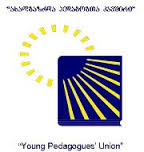 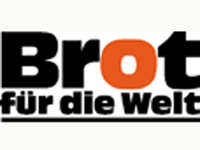 ახალგაზრდა  პედაგოგთა კავშირიინკლუზიური განათლების ხელშემწყობი პროგრამის მიმდინარეობის შეფასება და არსებული გარემოს კვლევა(ოზურგეთის მუნიციპალიტეტის სკოლების  მაგალითი)2016  წ.კვლევა ჩატარდა პროექტის “სოციალური და საგანმანათლებლო ინიციატივები-მომავალი თაობის კეთილდღეობისთვის” (დაფინანსებულია BROt fur die welt მიერ) ფარგლებში 2016 წლის შემოდგომაზე. ანგარიში მოამზადა ხატია ჭანიშვილმა - „ახალგაზრდა პედაგოგთა კავშირის“ სკოლების დემოკრატიული ინსტიტუტების გაძლიერების კომპონენტის მენეჯერმა. ფოკუს-ჯგუფის ანალიზის ძირითადი შედეგებიინკლუზიური განათლება - ინფორმირებულობა და ასოციაციებიჩატარებულმა კვლევამ ცხადყო, რომ ინფორმირებულობის ხარისხი ინკლუზიურ განათლებასთან დაკავშირებით არც ისე მაღალია საზოგადოებაში, ძირითადად მისი ასოცირება ხდება შეზღუდული შესაძლებლობების მქონე ბავშვებთან, რომლებიც უმეტესად გადაადგილდებიან ეტლით. მიმართვის ფორმები  ინკლუზიურ განათლებაში ჩართული მოსწავლეების მიმართ არის მოძველებული, სტიგმატიზირებული  და  დისკრიმინაციულიც არა მხოლოდ მოსწავლეებისა და მშობლების მხრიდან, არამედ უშუალოდ სკოლის პედაგოგებისა და დირექციისგანაც. გამოიყენება ტერმინები: უნარშეზღუდული, დამბლადაცემული, ინვალიდი და სხვა. კვლევამ აჩვენა, რომ ინკლუზიურმა განათლებამ შეიძინა სტერეოტიპული დატვირთვა, რადგან ის ასოცირდება „ავადმყოფ ბავშვებთან“, ამიტომ საზოგადოების ნაწილი უფრთხის ამ ტერმინს, რის გამოც ხშირად სკოლებში ინკლუზიურ  განათლებას უწოდებენ გახანგრძლივებულ ჯგუფებს, ეს კი ნაკლებმტკივნეულად აღიქმება სსსმ მოსწავლეების მშობლებისთვის. ინკლუზიური განათლების ხელშემწყობი პროგრამის ფარგლებში დასაშვებია, რომ სკოლაში იყოს ან სპეც პედაგოგი, ან ფსიქოლოგი ან ინკლუზიური სწავლების კოორდინატორი. სკოლებში ძირითადად არიან სპეც. პედაგოგები, თუმცა მონაწილეთა აზრით, აუცილებელია ფსიქოლოგის არსებობაც, რაც ხელს შეუწყობს სსსმ მოსწავლეების ინტეგრაციას კლასში. დამოკიდებულებები სსსმ მოსწავლეების მიმართკვლევის მონაცემების ანალიზმა გამოავლინა, რომ სსსმ მოსწავლეები ძირითადად აღიქმებიან ზედმეტ ტვირთად სკოლისთვის, განსაკუთრებით ის ბავშვები, რომლებსაც რთული ქცევა აქვთ, შესაბამისად, სკოლის დირექციისა და პედაგოგებისთვის მნიშვნელოვანია, რომ ასეთი ბავშვები თავიანთი სურვილით გადავიდნენ სხვა სკოლაში, რათა სკოლამ  აიცილოს პასუხისმგებლობა. მიმღებლობის ყველაზე დაბალი მაჩვენებელი სსსმ მოსწავლეების მიმართ ფიქსირდება ტიპური განვითარების მქონე მოსწავლეების მშობლებთან. ისინი მიიჩნევენ, რომ სსსმ მოსწავლეები უნდა სწავლობდნენ იზოლირებულად სხვა საკლასო ოთხაში და არა მათი შვილების კლასში. ამის მიზეზად ასახელებენ იმას, რომ მასწავლებელი ვერ გადაანაწილებს დროს გაკვეთილზე, რითაც  დაზარალდებიან დანარჩენი მოსწავლეები. მიაჩნიათ, რომ სსსმ მოსწავლეების ყოფნა გაკვეთილზე სწავლების დონეს ადაბლებს. ხშირად ტიპური მოსწავლეების მშობლები გამოთქვამენ პრეტენზიას იმის გამო, რომ მათი შვილის კლასში სწავლობს სსსმ მოსწავლე, ისინი ულტიმატუმს უყენებენ სკოლის დირექციას, რომ თუ სსსმ მოსწავლე დარჩება კლასში,  თავიანთ შვილებს სხვა სკოლაში გადაიყვანენ, რაც სკოლისთვის საკმაოდ არახელსაყრელია, რადგან შეუმცირდება დაფინანსება. ნეგატიური დამოკიდებულებების გარდა შეიმჩნევა „პოზიტიური დისკრიმინაცია“. მოსწავლეები და პედაგოგები განსაკუთრებულ ყურადღებასა და მზრუნველობას იჩენენ სსსმ მოსწავლეების მიმართ, რაც არის მიზეზი იმისა, რომ სსსმ მოსწავლეები მაინც წარმოადგენს მარგინალურ ჯგუფს. დაწყებითი კლასის სსსმ მოსწავლეები მეტად არიან ინტეგრირებულნი კლასებში, ვიდრე მაღალკლასელი მოსწავლეები. დაწყებითი კლასის მოსწავლეებს უხარიათ სკოლაში სიარული, ხოლო მაღალკლასელებს, პირიქით, ურჩევნიათ, განათლება სახლში მიიღონ, ამის მიზეზად კი იმას ასახელებენ, რომ სკოლის გარემოში თავს კომფორტულად არ გრძნობენ და ხშირად გამხდარან დაცინვის ობიექტიც.  კვლევამ გამოავლინა, რომ ხშირად მშობლები უარს ამბობენ იმაზე, რომ მათი შვილი ჩაერთოს ინკლუზიური განათლების ხელშემწყობ პროგრამაში. ამის მიზეზი კი ძირითადად არის გავრცელებული სტერეოტიპები ინკლუზიურ განათლებასთან დაკავშირებით. მშობლები ფიქრობენ, რომ თუ მათი შვილი ამ პროგრამაში ჩაერთვება, ის დაცინვის ობიექტი გახდება.  ტოლერანტობა განხილულია, როგორც მნიშვნელოვანი ღირებულება, რომელიც მასწავლებელმა მოსწავლეებს უნდა განუვითაროს საკუთარი მაგალითის საფუძველზე, რადგან როგორიცაა მასწავლებლის დამოკიდებულება, ისეთივეა მისი მოსწავლეებისაც.სპეც. პედაგოგები და მათი როლი ინკლუზიურ განათლებაშიმასწავლებლების ძირითადი მოტივაცია, გახდნენ სპეც პედაგოგები, არის ანაზღაურება, (რომელიც პედაგოგების თქმით არის საკმაოდ დაბალი.)   აღინიშნა, რომ ხელფასი  არ შეესაბამება იმ შრომას, რომლის გაწევაც უწევს სპეც. პედაგოგს , მაგრამ შემოსავლის სხვა წყაროს არქონის გამო, სპეც პედაგოგები იძულებულნი არიან, დასთანხმდნენ არსებულ პირობებს. ინკლუზიური განათლების ხელშემწყობი პროგრამის ფარგლებში სპეც. პედაგოგების გადამზადება ფასდება პოზიტიურად და მიიჩნევა, რომ მასწავლებელი  აღნიშნულ ტრენინგებზე დასწრებით ბევრ ინფორმაციას იღებს, რაც საკმარისია იმისათვის, რომ გახდეს სპეც. პედაგოგი.გამოითქვა მოსაზრება, რომ უმჯობესია, სპეც. პედაგოგები იყვნენ ის ადამიანები, რომლებსაც საუნივერსიტეტო განათლება აქვთ მიღებული სწორედ ინკლუზიური განათლების მიმართულებით. სპეც. პედაგოგთა ანაზღაურება განისაზღვრება 350 ლარის ოდენობით, მაგრამ ამასთანავე ხელფასი არ უნდა აღემატებოდეს კონკრეტული სკოლის  დირექტორის მოადგილისა ან, მისი არარსებობის შემთხვევაში, ბუღალტრის ხელფასს, შესაბამისად, ხშირად მცირებიუჯეტიან სკოლებში სპეც. პედაგოგი იმ თანხასაც ვერ იღებს, რაც გათვალისწინებულია ამ შტატისთვის (350 ლარი). ისეთ შემთხვევაში, როცა სპეც პედაგოგი ზემოაღნიშნული წესის გამო  დარიცხული 350 ლარიდან იღებს უფრო ნაკლებ ანაზღაურებას, დაბნეულობას იწვევს ის თანხა, რომელიც რჩება სპეც. პედაგოგის ხელფასიდან, რადგან ხშირად ეს თანხა რაციონალურად არ იხარჯება. უკმაყოფილებას იწვევს ის ფაქტი, რომ სპეც პედაგოგები არ ითვლებიან მასწავლებელთა კორპუსის წარმომადგენლებად, შესაბამისად, მათი სტატუსი არ არის გათანაბრებული მასწავლებლის სტატუსთან.სპეც. პედაგოგების ძირითად მოვალეობად აღიქმება ინდ. გეგმის დამუშავება  და/ან საგნების სწავლაში დახმარება, და არა სხვა ფუნქციების შესრულება (მაგალითად, სპეციალური მასწავლებელი აქტიურად მონაწილეობს (ეხმარება მშობლებს/მეურვეს, სხვა მასწავლებლებს და სპეციალისტებს) ისეთი საგანმანათლებლო გარემოს შექმნაში, რომელიც ხელს უწყობს სპეციალური საგანმანათლებლო საჭიროების მქონე მოსწავლის სწავლას; სოციალურ ინტერაქციას; დამოუკიდებელ ფუნქციონირებას.) რომლებიც სპეც. პედაგოგებს აკისრიათ სპეციალური მასწავლებლის პროფესიული სტანდარტის მიხედვით.ინდივიდუალური სასწავლო გეგმა და მისი შემუშავების პროცესთან დაკავშირებული სირთულეებიინდივიდუალურ სასწავლო გეგმას ძირითადად მხოლოდ სპეც. მასწავლებელი ადგენს, მასწავლებლები და მშობლები კი ამ პროცესში ნაკლებად არიან ჩართულნი. შესაბამისად ისგ დგება სტანდარტში გათვალისწინებული პროცედურების დარღვევით.  მასწავლებლები ძირითადად ისგ-ს შემუშავების პასუხისმგებლობას აკისრებენ სპეც. პედაგოგებს და არ მიიჩნევენ საკუთარ ვალდებულებად. ინდივიდუალური სასწავლო გეგმის შედგენა ძირითადად ხდება ისე, რომ მაქსიმალურად გამარტივდეს სასწავლო საგნობრივი პროგრამა, რათა ყველა მოსწავლემ შეძლოს მისი დაძლევა და აღარ გახდეს საჭირო გეგმის ცვლილება. ინდივიდუალური სასწავლო გეგმის შედგენის პროცესსში ძირითადი აქცენტი გადატანილია საგნების სწვალებაზე და ნაკლებადაა გათვალისწინებული სპეციალური მასწავლებლის პროფესიული სტანდარტით გათვალისწინებული პუნქტები. (მათ შორის სპეციალურ მასწავლებელს შეუძლია, ხელი შეუწყოს სსსმ მოსწავლესა და კლასის დანარჩენ მოსწავლეებს შორის პოზიტიური ურთიერთობების ჩამოყალიბებასა და ჯგუფთან მიკუთვნებულობის ხარისხის გაზრდას, მოსწავლის დამოუკიდებლობის ხარისხის გაზრდასა და ინტეგრირებას სასწავლო პროცესში, სპეციალური მასწავლებელი იცავს სპეციალური საგანმანათლებლო საჭიროების მქონე მოსწავლის საგანმანათლებლო უფლებებს და ასწავლის სსსმ მოსწავლეს საკუთარი უფლებების დაცვას)სწავლების მონიტორინგს ძირითადად აწარმოებს სპეც პედაგოგი, რაც შეეხება მულტიდისციპლინურ ჯგუფს, სემესტრის ბოლოს იკრიბება და განიხილავს ყველა ქეისს ერთად. შინ სწავლება შინ სწავლების დადებით მხარეებზე საუბრისას აღინიშნა, რომ ბავშვები საკუთარ სახლში თავს კომფორტულად გრძნობენ, არ რცხვენიათ სხვა მოსწავლეების და, შესაბამისად, უკეთ ითვისებენ მასალას, ასევე სკოლების დიდ ნაწილში არ არის პანდუსები და შესაბამისი აღჭურვილობა, ამიტომ შინ სწავლება არის საუკეთესო გამოსავალი იმისა, რომ მოსწავლემ მიიღოს განათლება. შინ სწავლების უარყოფით მხარეებზე საუბრისას აღინიშნა, რომ სახლში მოსწავლე არის ჩაკეტილი, არ აქვს ურთიერთობა თანატოლებთან, ვერ გადის სოციალიზაციას, რაც შემდგომში ხელისშემშლელი ფაქტორია ბავშის განვითარებისა. სსსმ მოსწავლეების მშობლების ნაწილი აღნიშნავს, რომ შვილებს სკოლაში ვერ ტოვებენ, ამიტომ იძულებული არიან, გაკვეთილების განმავლობაში დაელოდონ მათ, თუმცა დროის არქონის გამო, ამას ვერ ახერხებენ და ითხოვენ, გადავიდნენ შინ სწავლებაზე. შინ სწავლებას ძირითადად ირჩევენ მშობლები, რომლებსაც არ აქვთ შესაძლებლობა, ყოველ დილით მიიყვანონ სკოლაში საკუთარი შვილი, თუმცა ზოგჯერ მოსწავლეები თავად გამოთქვამენ სურვილს გადავიდნენ შინ სწავლებაზე, რაც განპირობებულია იმით, რომ სსსმ მოსწავლეები დისკრიმინირებულნი არიან მასწავლებლებისა და მოსწავლეებისგან.  ექსპერტული გამოკითხვის ძირითადი შედეგებისაზოგადოების ინფორმირებულობის დონე  ინკლუზიური განათლების შესახებ საკმაოდ დაბალია, აღსანიშნავია, რომ იმ ადამიანებსაც კი, რომლებიც უშუალოდ არიან პროცესში ჩართული (მასწავლებლები, დირექცია) არ აქვთ გაანალიზებული რა არის ინკლუზიური განათლების ფილოსოფია და დინებას მექანიკურდ  მიჰყვებიან.ინფორმირებულობის დაბალი დონე ხშირ შემთხვევაში წარმოქმნის არაჯანსაღ დამოკიდებულებას სსსმ და შშმ მოსწავლეების მიმართ. სწორედ ეს შეიძება იყოს ერთ-ერთი მიზეზი იმისა, რომ საზოგადოებაში ასეთი ბავშვების მიმართ მიმღებლობის ხარისხი საკმაოდ დაბალია.სკოლების გარკვეულ ნაწილში სპეც პედაგოგების კვალიფიკაცია არ არის მაღალი და არ შეესაბამება აუცილებებლ კომპეტენციებს, ხშირად სწორედ ეს ხდება მიზეზი იმისა, რომ ბევრ სკოლაში ინკლუზიური განათლების ხელშემწყობი პროგრამა ხარვეზებით მიმდინარეობს. განათლებისა და მეცნიერების სამინისტროს წარმომადგენლების თქმით, ტრენინგ-კურსი, რომელსაც მასწავლებლები გადაიან არ არის საკმარისი, მასწავლებელი ამ კურსის ფარგლებში აგროვებს საბაზისო ცოდნას, ამის შემდეგ კი თავად უნდა იზრუნოს თვითგანვითარებაზე. ექსპერტთა ნაწილი მიიჩნევს, რომ მასწავლებლების მხრიდან არ არის მზაობა და არც დაინტერესება იმისა, რომ იზრუნონ თვითგანვითარებაზე, რადგან მათ ამის ხშირად არც მოტივაცია, ზოგჯერ არც შესაძლებლობა და არც  საჭირო უნარ-ჩვევებიც არ აქვთ.ექსპერტები მიიჩნევენ, რომ აუცილებელია საუნივერსიტეტო განათლების გაძლიერება ამ კუთხით და შემდგომში უკვე საუნივერსიტეტო განათლების მქონე კადრების ჩართვა აღნიშნულ პროგრამში. ექსპერტთა თქმით, ხშირად ინდივიდუალური სასწავლო გეგმების შედგენა ხდება თითქმის ყველა პროცედურის დარღვევით, რის გამოც შეიძლება ჩაითვალოს, რომ არსებული ინდ გეგმებით მოსწავლე საჭირო შედეგს ვერ მიაღწევს. რესპონდენტები მიიჩნევენ, რომ აუცილებელია პროცესის მონიტორინგი, თუმცა განათლების სამინისტროს წარმომადგენლების თქმით, ამის საჭიროებას თავადაც ხედავენ, მაგრამ, სამინისტროს ამის სახსრები ამ ეტაპისთვის არ გააჩნია. ექსპერტები მიიჩნევენ, რომ გარდა სპეც პედაგოგებისა, აუცილებელია სკოლაში იყოს ინდივიდუალური ასისტენტი, თუმცა მონიტორინგის მსგავსად, სამინისტროს არ ყოფნის ბიუჯეტი, რომ დააფინანსოს სკოლისვის ინდივიდუალური ასისტენტი. მეთოდოლოგია კვლევის მიზანს წარმოადგენდა ოზურგეთის სკოლებში საქართველოს განათლების სამინისტროს მიერ განხორციელებული ინკლუზიური განათლების პროგრამის მიმდინარეობის შეფასება და არსებული გარემოს შესაწავლა.კვლევის ფარგლებში გამოყენებულია  თვისებრივი სოციალური კვლევის 3 მეთოდი - ფოკუს-ჯგუფები, სიღრმისეული ინტერვიუები და ექსპერტული გამოკითხვა. კვლევის ფარგლებში სულ ჩატარადა 6 ფოკუს-ჯგუფი,  6 სიღრმისეული ინტერვიუ და 5 ექსპერტული გამოკითხვა. ფოკუს-ჯგუფები შედგებოდა 6-8  რესპონდენტისგან. ფოკუს-ჯგუფის სამიზნე ჯგუფებს წარმოადგენდა ოზურგეთის:სკოლის პედაგოგები სპეც. მასწავლებლები სკოლის დირექტორები სპეციალური საგანმანათლებლო საჭიროების მქონე მოსწავლეთა მშობლებიტიპური განვითარების მქონე  მოსწავლეები ტიპური განვითარების მქონე  მოსწავლეების მშობლები.სიღრმისეული ინტერვიუები ჩატარდა სპეციალური საგანმანათლებლო საჭიროების მქონე მოსწავლეებთან, რომელთა ნაწილიც დღემდე დადის და სწავლობს სკოლაში, ხოლო ნაწილი სარგებლობს შინ სწავლების პროგრამით. რაც შეეხება ქსპერტულ გამოკითხვას, რესპონდენტები იყვნენ განათლებისა და მეცნიერების სამინისტროს წარმომადგენლები, დღის ცენტრის წარმომადგენლები და სოციალური მუშაკები. ფოკუს-ჯგუფებისთვის შემუშავდა სადისკუსიო გეგმა (guide-line), ხოლო სიღრმისეული ინტერვიუებისა და ექსპერტული გამოკითხვისთვის- ინტერვიუს გზამკვლევი. სადისკუსიო გეგმაც და ინტერვიუს გზამკვლევიც მოიცავდა იმ თემებს, რომლებზეც უნდა წარმართულიყო დისკუსიები და ინტერვიუები. თითოეული ფოკუს-ჯგუფი და სიღრმისეული ინტერვიუ გრძელდებოდა საშუალოდ ერთი საათი. რესპონდენტთა რეკრუტირება მოხდა მათთან უშუალო კონტაქტის საფუძველზე. ჩაიწერა ფოკუს-ჯგუფების, სიღრმისეული ინტერვიუებისა და ექსპერტული ინტერვიუს აუდიო ვერსია, რის შემდეგაც მომზადდა ტრანსკრიპტები. შემდგომ საფეხურზე გაანალიზდა ტრანსკიპტები, გამოიყო ძირითადი თემები, შესაძლებელი გახდა ინფორმაციის კატეგორიზაცია, რის შემდეგაც მომზადდა ანგარიში.ინკლუზიური განათლება - მოკლე მიმოხილვა1994 წელს სალამანკას დეკლარაციამ და 12 წელიწადში (2006 წელს) - გაერთიანებული ერების ორგანიზაციის შეზღუდული შესაძლებლობის მქონე პირების უფლებათა კონვენციამ მნიშვნელოვნად შეცვალა სპეციალური საჭიროებების მქონე ადამიანთა განათლებისადმი და- მოკიდებულება. სალამანკის დეკლარაციით სათავე დაედო ინკლუზიური განათლების მოდე ლის საყოველთაოდ აღიარების პროცესს.საქართველოში 2006 წლიდან დაწყებული, ზოგადი განათლების საფეხურზე და 2013 წლის თებერვლიდან, პროფესიული განათლების საფეხურზეც ინკლუზიური განათლების მოდელით სწავლება შესაბამისი საგანმანათლებლო დაწესებულებების ვალდებულებად განიხილება.ინკლუზიური განათლება – გულისხმობს ყველა ტიპის სპეციალური საგანმანათლებლო საჭიროებების მქონე მოსწავლეების ჩართვას ზოგადსაგანმანათლებლო სასწავლო პროცესში თანატოლებთან ერთად. ინკლუზიური  განათლება ასევე გულისხმობს შეზღუდული შესაძლებლობების მქონე მოსწავლეების ინდივიდუალური და/ან მოდიფიცირებული სასწავლო გეგმებით სწავლებას.ინკლუზიური განათლების ხელშემწყობი პროგრამის ფარგლებში განათლებისა და მეცნიერების სამინისტროს მიერ გამოქვეყნებული ინფორმაციის მიხედვით, ინკლუზიური სწავლების ხელშეწყობის პროგრამა მიზნად ისახავს შემდეგი ამოცანების განხორციელებას:
სპეციალური საგანმანათლებლო საჭიროების მქონე (სსსმ) მოსწავლეების  იდენტიფიკაციას და შეფასებას, მათი ინდივიდუალური  საჭიროებების და შესაძლებლობების განსაზღვრას;სასწავლო პროცესში ჩართული სპეციალური საგანმანათლებლო საჭიროების მქონე ბავშვების აკადემიური და  სოციალური მიღწევების შეფასებას;სსსმ ბავშვთა ეროვნული მოდელის შემუშავებას;სსსმ ბავშვის იდენტიფიკაციისა და მისი საგანმანათლებლო საჭირობების შეფასების ინსტრუმენტის (ტესტების) პილოტირებას;სპეციალური პედაგოგიკის და მასთან დაკავშირებული სპეციალობების საუნივერსიტეტო სასწავლო პროგრამებისთვის რეკომენდაციების მომზადებას.ინკლუზიური განათლების საპილოტე სკოლებში სსსმ ბავშვთა საგანმანათლებლო სივრცეში ჩართულობის უზრუნველყოფისათვის საჭირო  აქტივობების დაფინანსებას: სკოლებში სსსმ მოსწავლეთა განათლების სპეციალისტების დაფინანსებას, რესურს ოთახების აღჭურვას და ორი  სკოლის ტრანსპორტითა და მძღოლით უზრუნველყოფას. პარალელურად საქმიანობას ინკლუზიური განათლების პოლიტიკის დახვეწისა და საკანონმდებლო დონეზე შესატანი ცვლილებების მოსამზადებლად. აღნიშნული ამოცანების შესაბამისად, ინკლუზიური სწავლების ხელშეწყობის პროგრამის ფარგლებში განხორციელდება 6 ქვეპროგრამა. თითეულ ქვეპროგრამას განესაზღვრება კონკრეტული მიზნები.ინკლუზიური განათლება რეგულირდება კანონით ზოგადი განათლების შესახებ, რომლის მიხედვითაც სახელმწიფომ ხელი უნდა შეუწყოს ინკლუზიური განათლების დანერგვას სკოლაში, ხოლო სკოლას არ აქვს უფლება, შშმ მოსწავლეს მიღებაზე უარი უთხრას. კანონში ზოგადი განათლების შესახებ აღნიშნულია, რომ „შეზღუდული შესაძლებლობების მქონე მოსწავლეებისათვის, აგრეთვე იმ მოსწავლეებისათვის, რომლებსაც ხანგრძლივი მკურნალობა სჭირდებათ, განათლების სისტემის მართვის ორგანოები ქმნიან სპეციალურ და კორექციულ ზოგადსაგანმანათლებლო პროგრამებს, რომელთა შესაბამისად ხორციელდება მათი აღზრდა, სწავლება, მკურნალობა, სოციალური ადაპტაცია და საზოგადოებრივ ცხოვრებაში ინტეგრაცია. ასეთ მოსწავლეთა დაფინანსებას უზრუნველყოფს სახელმწიფო.“ კანონში ასევე აღნიშნულია, რომ საქართველოს განათლებისა და მეცნიერების სამინისტრო უფლებამოსილია, რომ „შეიმუშაოს ინკლუზიური განათლების დანერგვის, განვითარებისა და მონიტორინგის წესები, აგრეთვე სპეციალური საგანმანათლებლო საჭიროების მქონე მოსწავლეთა იდენტიფიკაციის მექანიზმი“; შესაბამისად, აღნიშნული კანონის მიხედვით სახელმწიფო ვალდებულია შექმნას პირობები იმისთვის, რომ შშმ მოსწავლეებმა სასკოლო სივრცეში შეძლონ განათლების მიღება.  შეზღუდული შესაძლებლობის მქონე პირთა უფლელებების კონვენციის 24 მუხლის მიხედვით, წევრი სახელმწიფოები ვალდებული  არიან, შექმნან შესაბამისი პირობები იმისთვის, რომ შშმპ-მა მიიღონ სრულფასოვანი განათლება, მნიშვნელოვანია,  რომ „შეზღუდული შესაძლებლობის მქონე პირებს, მათ საცხოვრებელ ადგილზე და სხვებთან თანასწორ პირობებში, მიუწვდებოდეთ ხელი ინკლუზიურ, ხარისხიან და უფასო დაწყებით განათლებასა და საშუალო განათლებაზე;“ ამავე დოკუმენტის მიხედვით, წევრი სახელმწიფოები იღებენ პასუხისმგებლობას ამ უფლების განხორციელების ხელშესაწყობად, „დაიქირავონ მასწავლებლები, შეზღუდული შესაძლებლობის მქონე მასწავლებლების ჩათვლით, რომლებიც კვალიფიცირებულები იქნებიან ჟესტების ენაში და/ან ბრაილის შრიფტში და შეეძლებათ განათლების სისტემის ყველა დონეზე მომუშავე პროფესიონალისა და კადრების მომზადება, რაც მოიცავს შეზღუდული შესაძლებლობების კუთხით ცნობიერების ამაღლებასა და კომუნიკაციის გაუმჯობესებული და ალტერნატიული ფორმების, მეთოდებისა და საშუალებების, ასევე შეზღუდული შესაძლებლობის მქონე პირებზე ადაპტირებული პედაგოგიური მასალის გამოყენებას.“ როგორც მასწავლებელთა პროფესიულ სანდარტში ვკითხულობთ, განსაზღვრულია 4  სახის სპეციალური პედაგოგი:ინტელექტუალური დარღვევის მქონე მოსწავლის სპეციალური მასწავლებელი; ქცევის და ემოციური დარღვევის მქონე მოსწავლის სპეციალური მასწავლებელი; სმენის დარღვევის მქონე მოსწავლის სპეციალური მასწავლებელი; მხედველობის დარღვევის მქონე მოსწავლის სპეციალური მასწავლებელი.შემუშავებულია სპეციალური მასწავლებლის პროფესიული სტანდარტი, რომელიც შედგება 2 ნაწილისგან: 1) ზოგადი ნაწილი, რომელიც საერთოა ყველა სახის სპეციალური მასწავლებლისთვის 2) სპეციფიკური ნაწილი ზემოჩამოთვლილი ოთხი სახის სპეციალური მასწავლებლებისთვის. სპეციალური მასწავლებლის პროფესიული სტანდარტის ზოგადი ნაწილი საყურადღებოა იმ თვალსაზრისით, რომ მასში გაწერილია ის ფუნქცია-მოვალეობები, რომლებიც უშუალოდ ეხება ნებისმიერ სპეც პედაგოგს, რომლებიც მუშაობენ სკოლებში სსსმ მოსწავლეებთან. დოკუმენტი შედგება 2 თავისგან: 1) სპეციალური  მასწავლებლის პროფესიული ცოდნა და 2) სპეციალური მასწავლებლის უნარ-ჩვევები. დოკუმენტში ასახულია ის კვალიფიკაცია და ცოდნა, რომელსაც უნდა ფლობდეს სპეციალური მასწავლებელი. აღსანიშნავია, რომ სპეციალური პედაგოგი აღჭურვილი უნდა იყოს ცოდნით იმის შესახებ, თუ რა არის ინკლუზიური და სპეციალური განათლება, რა დოკუმენტები არეგულირებს სპეციალურ და ინკლუზიურ განათლებას, ასევე აღნიშნულია, რომ სპეციალურმა პედაგოგმა უნდა იცოდეს  ქვეყანაში დამკვიდრებული ტერმინოლოგია და ზრუნავდეს სასწავლო პროცესში არაეთიკური ტერმინების (მაგ. გონებაშეზღუდული; დეფექტური და ა.შ.) აღმოფხვრასა და ადეკვატური პროფესიული ტერმინების დამკვიდრებაზე;ასოციაციები და ინფორმირებაკვლევის შედეგად გამოვლინდა, რომ საზოგადოების დიდ ნაწილს საკმაოდ მწირი ინფორმაცია აქვს იმის შესახებ, თუ რა არის ინკლუზიური განათლება. როგორც ჩანს, საზოგადოებაში ჩამოყალიბებულია გარკვეული სტერეოტიპები ინკლუზიურ სწავლებასთან დაკავშირებით. ტერმინი  „ინკლუზიური განათლება“  ძირითადად ასოცირდება შეზღუდული შესაძლებლობის პირებთან (შემდგომში - შშმპ). აღსანიშნავია, რომ ყველაზე ნაკლებ ინფორმაციას ამასთან დაკავშირებით ფლობენ ტიპური მოსწავლეების მშობლები. „ეს არიან  ის ბავშვები, რომლებსაც რაღაც პრობლემები აქვთ სწავლასთან მიმართებაში.“  (მშობელი)„ჯანმრთელობის პრობლემები აქვთ და ვერ აკმაყოფილებენ იმ მოთხოვნებს, რაც არის განათლებისათვის მისაღები.“ (მშობელი)როგორც კვლევამ აჩვენა, სკოლის მოსწავლეები მშობლებთან შედარებით   მეტ ინფორმაციას ფლობენ ინკლუზიური განათლების შესახებ. თუმცა ისიც უნდა აღინიშნოს, რომ ძირითადი აქცენტი მაინც გადატანილია იმ მოსწავლეებზე, რომლებიც სარგებლობენ ეტლით და არიან შშმ პირები. „ვიცი, რომ ინკლუზიური განათლება მოიცავს რამდენიმე სფეროს. მაგალითად, ინკლუზიური განათლება არ არის მხოლოდ უნარშეზღუდული ბავშვებისთვის. არის ბავშვები ისეთიც, რომლებმაც იმაზე მეტი იციან, ვიდრე მისმა თანაკლასელებმა. შეიძლება ასეთი ბავშვებიც იყვნენ ჩართული ინკლუზიურ განათლებაში. ასევე ზოგი ბავშვი 45 წუთის განმავლობაში ვერ ჩერდება საკლასო ოთახში გაკვეთილზე და 20 წუთის შემდეგ სხვა მოსწავლეებს უშლის ხელს. შეიძლება ესეც იყოს ინკკლუზიურ განათლებაში ჩართული.“ (სკოლის მოსწავლე)„ძირითადად ვიცოდი, რომ უნარშეზღუდულ ბავშვებს ეხებოდა ეს განათლება.“ (სკოლის მოსწავლე)„მე მეგონა, რომ მხოლოდ შშმ პირებისთვის იყო ინკლუზიური განათლება.“(სკოლის მოსწავლე)თუმცა აღსანიშნავია ისიც, რომ კვლევაში მონაწილეთა უმრავლესობა ასოციაციებზე საუბრისას იყენებს ისეთ ტერმინებს,როგორებიცაა: ინვალიდი, დამბლადაცემული, უნარშეზღუდული, ჭკუასუსტი მოსწავლეები, ინკლუზივი მოსწავლე. აღსანიშნავია, რომ მსგავსი ტერმინები გამოიყენება უშუალოდ იმ ადამიანების მიერაც, რომლებიც ჩართულნი არიან პროცესში.„მე მაგალითად დამბლირებული ბავშვები არ მყავს,  მე მყავს ორი ბავშვი, რომლებმაც წერა-კითხვა არ იცოდნენ.“ (სპეც პედაგოგი)„უნარშეზღუდულია, ამიტომ ბავშვებთან ურთიერთობა არ აქვს.“ (სკოლის მასწავლბელი)საინტერესოა ისიც, რომ ასოციაციებზე საუბრისას რესპონდენტები იწყებდნენ იმის აღნიშვნას, რომ მათ არ ეცოდებათ სპეციალური საგანმანათლებლო საჭიროების მქონე პირი (შემდგომაში - სსსმპ), უმეტესობამ ისიც აღნიშნა, რომ ისინი არიან ბავშვები, რომლებსაც ყველა უნდა დაეხმაროს, ამ „ყველაში“ კი რესპონდენტები გულისხმობენ „ჩვეულებრივ“ ადამიანებს.  „ასე ვიტყოდი, ადამიანი, რომელსაც სჭირდება დახმარება.“ (სპეც პედაგოგი)„იმდენი ურთიერთობა მქონია, აი, რომ გითხრათ, რომ რაღაცა შესაცოდია და მეცოდება, არ ვთვლი ამას და ვთვლი როგორც სრულფასოვან პიროვნებას.“ (სპეც პედაგოგი)ინკლუზიური განათლების დანერგვა     2.1.     სპეც. მასწავლებლები და მათი გადამზადებაფოკუს-ჯგუფის ბევრმა მონაწილემ აღნიშნა, რომ პედაგოგების დაინტერესება, გახდნენ სპეც. პედაგოგები, საკმაოდ დაბალია. რესპონდენტები ამის რამდენიმე მიზეზს ასახელებენ, პირველ რიგში, ესაა დაბალი ანაზღაურება,  ასევე მონაწილეები საუბრობენ იმაზეც, რომ ესაა რუტინული და საკმაოდ შრომატევადი საქმე, რომელიც ასევე საკმაოდ დიდ დროსა და ენერგიას მოითხოვს.გამოითქვა მოსაზრებაც, რომ გამოცდები, რომლებსაც მასწავლებლები აბარებენ იმისთვის, რომ გახდნენ სპეც პედაგოგები, არის საკმაოდ რთული, რაც ბევრი მასწავლებლისთვის წარმოადგენს ბარიერს, რომ საერთოდ არ გამოთქვან სურვილი იმისა, რომ გახდნენ სპეც პედაგოგები. სპეც. პედაგოგების ხელფასიფოკუს-ჯგუფების მონაწილეებმა ისაუბრებს იმაზე, რომ სპეც. პედაგოგების ანაზღაურება საკმაოდ დაბალია და არ შეესაბამება იმ შრომას, რომლის გაწევაც უწევთ მასწავლებლებს. შესაბამისად, სხვა პედაგოგებიც აღარ არიან მოტივირებულნი, რომ ჩააბარონ გამოცდები და გახდენენ სპეც. პედაგოგები, ამიტომ მათი რიცხი საკმაოდ მცირეა. „ზოგადად, მაღალი დაინტერესება არ არის, იმიტომ, რომ არ არის ეს მარტივი საქმე, ძირითადად მაინც დაძალებით ხდება.“ (სკოლის დირექტორი)„იმ წინა მასწავლებელს რომ ხედავენ, რამდენ საქმეს აკეთებენ და ანაზღაურებაც დაბალი აქვთ, მერე აღარ უნდათ.“ (სკოლის მასწავლებელი)რესპონდენტებმა ასევე ისაუბრეს იმაზეც, რომ უმეტეს შემთხვევაში სპეც. პედაგოგები იმ ანაზღაურებასაც ვერ იღებენ, რაც მათთვისაა განკუთვნილი. ზოგადად, სპეც. პედაგოგის ხელფასი განისაზღვრება  350 ლარით, თუმცა აქვე აღნიშნულია, რომ სპეც პედაგოგის ხელფასი არ უნდა აღემატებოდეს დირექტორის მოადგილის ან დირექტორის მოადგილის არარსებობის შემთხვევაში, ბუღალტრის ხელფასს. ეს კი იწვევს იმას, რომ დაბალბიუჯეტიან სკოლებში, სადაც ბუღალტერის/დირექტორის მოადგილის ხელფასი არის 350 ლარზე დაბალი სპეც პედაგოგის ანაზღაურებაც განისაზღვრება უფრო მცირე თანხით.„საერთოდ, სპეც მასწავლებელს შეიძლება ჰქონდეს 350 ლარი, მაგრამ იქ წერია, რომ  ბუღალტერზე მეტი არ უნდა ჰქონდეს მას. ანუ  280 ლარი არის ბუღალტრის ხელფასი ჩემთან და, შესაბამისად, სპეც მასწავლებელს ვერ ვაძლევ 350 ლარს.“ (სკოლის დირექტორი)„და ბუღალტერზე დაბალი ხელფასი უნდა ჰქონდეს, რა არის ეს, რატომ ჩადეს ეს პუნქტი, გაუგებარია.“ (სპეც. პედაგოგი)აღსანიშნავია ისიც, თუკი სპეც პედაგოგი იღებს უფრო ნაკლებ ხელფასს და არა 350 ლარს,   დარჩენილი თანხის გამოყენება მასწავლებელს შეუძლია იმისთვის, რომ  სსსმ მოსწავლეს შეუძინოს წიგნები და საჭირო ნივთები, თუმცა, ფოკუს-ჯგუფების მსვლელობისას აღმოჩნდა, რომ ამის შესახებ პედაგოგები და დირექტორები ნაკლებ ინფორმაციას ფლობენ და ზოგიერთი  მათგანისთვის  ბუნდოვანია დარჩენილი თანხის გამოყნების პროცედურები. „ანუ იმ თანხით შესაძლოა, ინვენტარი ვუყიდო?“ (სკოლის დირექტორი)„                               „რანაირად მაგალითად? ხელფას არ აიღებს და იმას [მოსწავლეს] უყიდის?“(სკოლის დირექტორი)სპეც პედაგოგებისთვის ასევე დიდ პრობლმას წარმოადგენს ისიც, რომ მათი  სტატუსი არ უთანაბრდება სკოლის მასწავლებლის სტატუსს, შესაბამისად, ის შესაძლებლობები, რომლებიც არსებობს საგნის მასწავლებლებისთვის განვითარების კუთხით, არ ვრცელდება სპეც პედაგოგებზე.  ასე კი სპეც პედაგოგებს ნაკლებად აქვთ შემდგომი განვითარების  შესაძლებლობა. სპეც პედაგოგოების გადამზადება  და კვალიფიკაციაროგორც რესპონდენტების ნაწილი აღნიშნავს, ის კურსი, რომელიც განკუთვნილია პედაგოგებისთვის, რომლებიც უნდა გახდნენ სპეც. მასწავლებლები, სრულიად საკმარისია, თანაც მაშინ, როცა ამ მასწავლებლებს საკმაოდ დიდი გამოცდილება აქვთ სკოლაში მუშაობისა, ბავშებთან ურთიერთობისა. მონაწილეებმა ისაუბრეს იმაზე, რომ კურსი, რომელსაც სპეც. პედაგოგები გადიან, არის საკმაოდ დიდი, ბევრი მიმართულებით იღებენ ინფორმაციას, მათ შორის სწავლობენ მედიცინისა და ფსიქოლოგიის საკითხებსაც, რაც შეეხება ლიტერატურას, როგორც რესპონდენტები აღნიშნავენ, საკმაოდ საინტერესო და ინფორმაციული იყო, თუმცა აღინიშნა ისიც, რომ ამ მასალების მომზადება და  დამუშავება სპეც. პედაგოგებს საკმაოდ მოკლე დროში მოუწიათ, ამიტომ გამოითქვა სურვილი, რომ კურსის მოსამზადებელი პერიოდი გახანგრძლივდეს, რაც პედაგოგებს მისცემს იმის საშუალებას, რომ უფრო კარგად დაამუშაონ მასალა. „ ჩემმა სპეც მასწავლებელმა გაიარა ეს ტრენინგები, 4 ეტაპად, გამოცდებიც ჩააბარეს და ნამდვილად შეიძინეს ცოდნა,  სკოლაში  ზუსტად იცოდნენ, რა გაეკეთებინათ.“ (სკოლის დირექტორი)„თეორიასთან ერთად ეხლა  პრაქტიკულ რაღაცებსაც აკეთებენ, ჩვენთან 2 მასწავლებელია და მე მათი ჩანაწერები მაქვს გადაკითხული და განცვიფრებული დავრჩი და ვფიქრობ, [მოსამზადებელი კურსი] საკმარისია.“ (სკოლის მასწავლებელი)„ამ მხრივ ვერაფერს ვიტყვით. რთული იყო, მაგრამ შედეგიანი. ჩვენ გავიარეთ 7 საგანი, მედიცინაც იყო... ლიტერატურაც კარგი იყო.“ (სპეც. პედაგოგი)„ეს სამთვიანი კურსი ძალიან ისეთია, ჩვენ ოჯახი გვყავს, სხვა პრობლემები გვაქვს. ამიტომ კარგი იქნება, თუ გადანაწილებული იქნება უფრო  დროის გრძელ მონაკვეთზე. რაღაცა შუალედი უნდა იყოს.“ (სპეც. პედაგოგი)„ხო უბრალოდ უფრო ეტაპობრივად თუ იქნება, ალბათ კარგია, იმიტომ რომ დავალებებიც უნდა შეესრულებინათ და საერთოდ, ამდენი ზღვა მასალა ჯობია, ეტაპობრივად მიაწოდონ.“ (სპეც. პედაგოგი)ფოკუს-ჯგუფის მონაწილეებმა ყურადღება გაამახვილეს იმაზეც, რომ ხშირად მასწავლებლების ნაწილს მიაჩნიათ, რომ რადგან სკოლაში არის სპეც პედაგოგი, ნებისმიერი რამ, რაც ინკლუზიურ განათლებასა და სსსმ მოსწავლეების სწავლებას ეხება, უნდა გააკეთოს სპეც პედაგოგმა, შესაბამისად, ისინი ნაკლებად არიან, ან საერთოდ არ არიან ჩართული თუნდაც ინდივიდუალური სასწავლო გეგმის მომზადებაში. როგორც რესპონდენტების ნაწილი აღნიშნავს, საგნის პედაგოგები ცდილობენ, პასუხისმგებლობა მთლიანად სპეც.მასწავლებლებს გადაულოცონ,  საკუთარ როლს კი ამ პროცესში ნაკლებად ხედავენ, რის გამოც გამოითქვა სურვილი, საგნის პედაგოგებსაც ჩაუტარდეთ ტრენინგები სხვადასხვა თემაზე, მაგალითად, ინდივიდუალური სასწავლო გეგმის მომზადება (შემდგომში - ისგ.), სსსმ მოსწავლეებთან მუშაობა და სხვა. „სპეც მასწავლებელი რომ არის სკოლაში, სხვებს ჰგონიათ, რომ მათ უნდა გააკეთონ ყველაფერი  და მერე ამბობს, რომ სპეც. მასწავლებელი ხომ არის სკოლაში და მე რატომ უნდა გავაკეთოო.“ (სკოლის დირექტორი)„ერთი წელი ვსდევდი მასწავლებელს, რომ ერთად დაგვეწერა და ბოლოს რომ არასდროს არ მოვიდა, დავწერე მარტო მე. უბრალოდ, აქ არის მნიშვნელოვანი, რომ პასუხიმგებლობის გრძნობა გქონდეს.“ (სპეც. პედაგოგი)„არ ვითხოვ, რომ დანარჩენმა მასწავლებლებმაც იგივე ისწავლონ, მაგრამ ელემენტარულად გეგმის შედგენაზეა ლაპარაკი.“ (სპეც. პედაგოგი)თუმცა გამოითქვა მოსაზრებები იმის თაობაზეც, რომ სპეც მასწავლებელი უმჯობესია, იყოს არა ჩვეულებრივი საგნის პედაგოგი, არამედ ადამიანი, რომელიც სპეციალურ განათლებას იღებს უნივერსიტეტში ამ კუთხით. როგორც რესპონდენტთა ნაწილმა აღნიშნა, ისინი მიესალმებიან იმ ფაქტს, თუ უშუალოდ ის ადამიანი გახდება სპეც. პედაგოგი, რომელსაც საუნივერსიტეტო განათლება ამ მიმართულებით აქვს მიღებული, ეს მნიშვნელოვანია იმითაც, რომ ეს მასწავლებლები მხოლოდ ამ ბავშვებთან იმუშავებენ და სხვა საგნებში დატვირთული არ იქნებიან, შესაბაისად, სსსმ მოსწავლეებს მეტ დროს დაუთმობენ. „ყველა დღე რომ იქნება ადამიანი, თანაც პროფესიონალი ამ ბავშვთან, დროც მეტი ექნება და ძალიან შედეგიანიც იქნება.“ (სსსმ მოსწავლის მშობელი)„რა თქმა უნდა, სპეციალური განათლების მქონე რომ იყოს [სპეც პედაგოგი] ჯობია.“(სკოლის დირექტორი)გამოითქვა მოსაზრება, რომ სკოლაში არ არის არც ლოგოპედი და არც ფსიქოლოგი, რაც ცალკე პრობლემას ქმნის. როგორც კვლევის მონაწილეები აღნიშნავენ, თითოეული სკოლისთვის ცალკე ფსიქოლოგისა და ლოგოპედის შტატის დაშვება ბევრი მიზეზის გამო შეუძლებელი იქნება, თუნდაც იმიტომ, რომ შესაძლოა, საქართველოში ამდენი პროფესიონალი ფსიქოლოგის პოვნა, რომლებიც ამავდროულად  დასთანხმდებიან სკოლაში მუშაობას, ვერ მოხერხდეს, ან ბიუჯეტიდან ვერ გამოიყოს საკმარისი თანხები.  ამიტომ გაჟღერდა იდეა, რომ შეიქმნას მობილური ჯგუფი/ჯგუფები, რომლებიც დაკომპლექტებული იქნება ფსიქოლოგებისაგან (შესაძლოა იყოს ერთი ლოგოპედიც) და სწორედ ეს ჯგუფები შევიდნენ სკოლაში და გაუწიონ სსსმ მოსწავლეებს (და არა მხოლოდ ) საჭირო დახმარება.ინდივიდუალური სასწავლო  გეგმა და მისი  შემუშავების პროცესთან დაკავშირებული სირთულეებირესპონდენტებმა ისაუბრეს იმაზე, თუ რა სირთულეები არსებობს ინდვიდუალური სასწავლო გეგმის შედგენის პროცესში. პირველ რიგში, რესპონდენტებმა აღნიშნეს, რომ ეს არის რუტინული შრომა, რადგან იმდენი ისგ უნდა მომზადდეს სკოლაში, რამდენი ბავშვიცაა სსსმ, შესაბამისად, ისგ-ს შექმნა მოითხოვს საკმაოდ დიდ დროსა და ენერგიას. თუმცა რესპონდენტებმა აღნიშნეს, რომ ეს მათი მოვალეობაა, პრობლემა არის ის, რომ ისგ-ს მომზადება რატომღაც მხოლოდ სპეც. პედაგოგს ევალება და ამაში ნაკლებად არიან ჩართული სხვა მასწავლებლები ან თუნდაც მშობლები.  როგორც მონაწილეთა ნაწილმა აღნიშნა, იმის გამო რომ პედაგოგები არ იღებენ დანამატს ისგ-ს მომზადებაში, ისინი თავს ვალდებულად არ მიიჩნევენ, რომ ეს პასუხისმგებლობა სხვა ადამიანებთან ერთად საკუთარ თავზეც აიღონ. რაც შეეხებათ მშობლებს, ისინი ნაკლებად არიან ჩართულნი ისგ-ს შემუშავების პროცსში, ზოგადად, კვლვამ გამოავლინა, რომ მშობლები ძირითადად იღებენ ინფორმაციას, რომელიც ეხება უშუალოდ იმ შედეგებს, რომლებსაც ბავშვი აღწევს სწავლების პროცესში, დანარჩენ შემთხვევაში კი, ძირითადად, პასიური დამკვირვებლის როლი აქვთ. მათი ინფორმირებულობა იმასთან დაკავშირებით, რომ შეუძლიათ ისგ-ს შედგენაში მონაწილეობა მიიღონ, საკმაოდ დაბალია, ძირითადად, სპეც. პედაგოგები მათ უკვე შექმნილ და შემუშავებულ ისგ-ს აცნობენ.„ეს ხდება ყველგან, რომ ძირითადად ინდ გეგმას ადგენს სპეც. მასწავლებელი, მაგრამ უნდა იყოს ჯგუფი. ამ ჯგუფში შედის კოორდინატორი, დამრიგებელი და ა.შ.“ (სპეც. პედაგოგი)„უნდა იყოს შექმნილი ჯგუფი, რომელიც შეადგენს ინდ გეგმას, ანუ კოორდინატორი, ე.ი. დამრიგებელი, იმ საგნის მასწავლებლები, რომლებიც ამ ბავშვს ასწავლიან, დირექტორი და მშობელი. ამას ყველა ერთად უნდა აკეთებდეს. ჩვენი გადამზადება აუცილებელი იყო, მაგრამ ამ საგნის მასწავლელებსაც სჭირდებათ ეს.“ (სპეც. პედაგოგი) „სწავლა ახლახან დაიწყო და  ხვალისთვის მეტყვიან როგორი იქნება ახალი ინდ. გეგმა. უნდა მივიდე და გამაცნობენ.“ (სსმმ-ის მშობელი)მნიშვნელოვან თემად დასახელდა თავად ისგ-ს შემუშავება. როგორც რესპონდენტები აღნიშნავენ, ისგ-ს ადგენენ ეროვნული გეგმის საფუძველზე, ოღონდ გამარტივებული ფორმით, მასწავლებლები, სურვილისამებრ, ამ გეგმის საფუძველზე ადგენენ ერთთვიან ან ორკვირიან გეგმას, ამ დროის გასვლის შემდეგ კი აფასებენ, მიაღწიეს თუ არა გეგმაში დასახულ შედეგს. თუმცა, როგორც ფოკუს-ჯგუფის მონაწილეები აღნიშნავენ, ისგ-ს შექმნის დროს ცდილობენ, რომ მაქსიმალურად გაამარტივონ პროგრამა, რაც შეიძლება მარტივად მიაწოდონ მასალა მოსწავლეებს, რათა ყველამ შეძლოს ამის დაძლევა, შესაბამისად,  აქცენტი გადატანილია შედეგის მიღწევაზე, რაც ხდება საფუძველი იმისა, რომ პროგრამა მაქსიმალურად გამარტივდეს.„ვცდილობთ, ისე შევადგინოთ, რომ იყოს ძალიან მარტივი. ელემენტარული უნდა იყოს, რომ მივაღწიოთ.“(სკოლის დირექტორი)„მასწავლებელი რომ წერს იმ გეგმას, არის პასუხისმგებელი, ანუ ბავშვმა უნდა მოგვცეს შედეგი. ამიტომ ვცდილობთ, რაც შეიძლება მარტივი რაღაცები ავიღოთ და აქედან გამომდინარე, დავგეგმოთ. „ (სპეც. პედაგოგი)დისკუსიების პროცესში რესპონდენტებმა ისაუბრეს იმაზეც, თუ ვინ აკეთებს იმის მონიტორინგს, მიაღწია თუ არა სსსმ ბავშვმა ისგ-თ  გაწერილ შედეგს.  როგორც რესპონდენტები ამბობენ, ამის კონტროლს ძირითადად სპეც. მასწავლებელები აკეთებენ, წლის ბოლოს კი მულტი გუნდიც, რაც შეეხება მშობლებს, მათი დაინტერესება ამ კუთხით საკმაოდ დაბალია. აღსანიშნავია ისიც, რომ მულტიდისციპლინური გუნდის წარმომადგენლები, შესაძლოა, სემესტრში ერთხელ ან ორჯერ დაესწრონ გაკვეთილს, რათა ნახონ, როგორ ხდება სსმმ-ს ჩართვა სასწავლო პროცესში.  ხოლო იმ შემთხვევაში, თუ მოსწავლე ვერ მიაღწევს ისგ-თ გათვალისწინებულ შედეგს, შემდეგ ისგ-ში შედის ცვლილებები და პროგრამა კიდევ უფრო მარტივდება.  „სპეციალური ჯგუფი ხომ არსებობს, ყველა მოსწავლისთვის, რომელიც იკრიბება სემესტრის ბოლოს და აკეთებს მონიტორინგს და დებს დასკვნას.“ (სკოლის პედაგოგი)„ბრძანებით არის ჯგუფი შემდგარი: ადმინისტრაციის წარმომადგენელი, სპეც მასწავლებელი, რომლებიც სემესტრის ბოლოს აჯამებენ, მიაღწია თუ არა შედეგს. მაგრამ ძირითადად სპეციალური მასწავლებელი აკეთებს მონიტორს.“ (სკოლის დირექტორი)„ძირითადად სპეცმასწავლებელი. ერთი-ორჯერ მულტი ჯგუფიც იყო.“ (სკოლის პედაგოგი)შინ სწავლება - დადებითი და უარყოფითი მხარეებიკვლევაში მონაწილეებმა ყურადღება გაამახვილეს შინ სწავლებაზე. როგორც რესპონდენტები აღნიშნავენ, შინ სწავლების სერვისს იღებენ ძირითადად ის მოსწავლეები, რომლებსაც გარკვეული მიზეზების გამო ვერ ახერხებენ სკოლაში სიარულს (არ შეუძლიათ ეტლში დიდხანს ჯდომა, აქვთ ტრანსპორტირების პრობლემა და ა.შ) თუმცა ძირითადად ამ მომსახურებას იღებენ შშმ მოსწავლეები, რადგან სასწავლო გარემო ძირითადად არ არის ადაპტირბული. რესპონდენტთა უმრავლესობა აღნიშნავს, რომ სახლში სწავლება ეს არის ბოლო ნაბიჯი, რადგან ამ დროს ბავშვის სოციალიზაცია ვერ ხერხდება, რადგან მას ნაკლები კონტაქტი აქვს თანატოლებთან, თუმცა აღინიშნა ისიც, რომ ხშირ შემთხვევაში მშობლებიც და მოსწავლეებიც გამოთქვამენ სურვილს, იარონ სკოლაში, მაგრამ მათ არსებული  გარემო ამის საშუალებას არ აძლევს, არ არის არც  პანდუსები,  არც საპირფარეშო სსსმ მოსწავლეებისთვის, აღსანიშნავია ისიც, რომ ზოგიერთი მოსწავლე, რომელიც ეტლით მოსარგებლეა და მაინც ახერხებს სკოლაში სიარულს, მეორე სართულზე ხელით აჰყავთ. „ჩემს სკოლაში არც პანდუსები არ არის. ჩემთან  არ არის შექმნილი პირობები ინკლუზიური ბავშვისთვის. ეს ბავშვი არის მეოთხე კლასელი და სულ მშობლებს დაჰყავთ სკოლაში, მას სიარული არ შეუძლია. ძალიან ბევრი კიბე არის ამოსასვლელი, მშობლებსაც უჭირთ, მაგრამ მათმა შვილმა რომ კარგად ისწავლოს, ყოველდღე დაჰყავთ სკოლაში.“(სკოლის მოსწავლე)„დადის [მოსწავლე, რომელიც ეტლით გადაადგილდება], მამა ეხმარება, მაგრამ ჩვენთან არ არის პანდუსები და მამა ცდილობს, ხელით ამოიყვანოს კიბეებზე.“ (სკოლის მოსწავლე)„სკოლაში სიარულიც უნდა [შვილს, რომელიც გადაადგილდება ეტლით], მაგრამ გარემო არ არის შესაფერისი, თორემ დიდი სიხარულით ივლიდა.“ (სსმმ-ის მშობელი)რესპონდენტებმა ისაუბრეს იმაზეც, რომ ხშირად თავად მშობლები გამოთქვამენ სურვილს, რომ მათი შვილი გადავიდეს შინ სწავლებაზე, ამის მიზეზი უმეტეს შემთხვევაში არის ტრანსპორტირება, რადგან მშობლები ვერ ახერხებენ ყოველ დღე მიიყვანონ შვილი სკოლაში, შესაბამისად, სსსმ მოსწავლეების ნაწილი ხშრად აცდენს გაკვეთილებს, რაც კიდევ დამატებით პრობლემას წარმოადგენს. თუმცა მონაწილეებმა ისიც აღნიშნეს, რომ ხშირად თავად ბავშვებიც ამბობენ უარს სკოლაში სიარულზე და ურჩევნიათ, განათლება სახლში მიიღონ, რადგან მათ აქვთ კომპლექსები და ხშირ შემთხვევაში რცხვენიათ.  „შინ სწავლება მინდა, იმიტომ რომ იქ არ რცხვენია, სახლში ყველააფრს აკეთებდა, რასაც მასწავლებელი ეტყოდა. იქ  ახლა  ცალკეა, მასწავლებელს არ ელაპარაკება. თან კლასში 32 ბავშვია და კი წინ ზის და აქცევს მასწავლებელიც ყურადღებას, მაგრამ 5 წუთი თუ მოახერხებდა მასწავლებელი, რომ მისულიყო . იყო შემთხვევა, რომ ის 5 წუთიც ვერ გამონახა, ამიტომ ყოველ წელს ვითხოვდი შინ სწავლებას.“ (სსსმმ-ის მშობელი)„ბავშვი არის ხოლმე ისეთ ხასიათზე, რომ იტყვის: არ მინდა სკოლაში წასვლა. არც ვაძალებ, მეორე დღესაც იტყვის, არ მინდა წასვლა და მე არ ვაძალებ,  რომ დავაძალო, არ მინდა, შესძულდეს და აი, სახლში სწავლება რომ იყოს, კარგი იქნებოდა.“ (სსსმმ-ს მშობელი)დამოკიდებულებები ინკლუზიურ განათლებაში ჩართული მოსწავლეების მიმართკვლევის შედეგად გამოიკვეთა განსხვავებული დამოკიდებულებები  ზოგადად ინკლუზიური განათლებისა და მასში ჩართული მოსწავლეების მიმართ.       5.1. სკოლის დირექციის, მასწავლბლებისა და სპეც. პედაგოგების დამოკიდებულებამიუხედავად იმისა, რომ მასწავლებლები აღნიშნავენ, რომ ისინი სსსმ მოსწავლეებს აღიქვამენ ჩვეულებრივ მოსწავლეებად და არ ეცოდებათ, დისკუსიის მიმდინარეობის პროცესში მათ ისაუბრეს იმაზე, თუ რა სირთულეებს წააწყდნენ თავდაპირველად, როცა დაიწყეს მუშაობა სსსმ მოსწავლეებთან. როგორც რესპონდენტებმა აღნიშნეს, მათთვის საკმაოდ მძიმე იყო ამ ბავშებთან მუშაობა, იყვნენ დაძაბულნი. თუმცა თანდათან შეეჩვივნენ. „პირველად რომ უნდა წავსულიყავი, მთელი ღამე არ მეძინა, იმიტომ, რომ რაღაც შინაგანად განვიცდიდი, მერე თანდათანობით ისე მივეჩვიე, რომ ამ ბავშვებთან უკვე ჩვეულებრივი დამოკიდებულება მაქვს. მქონდა თავიდან გაუცხოება, მაგრამ შემდეგ, როცა შემეჩვია, მერე უკვე სულ კითხულობდა, რომ როდის მოვა და რატომ დააგვიანაო.“ (სკოლის მასწავლებელი)რესპონდენტებმა ისაუბრეს რთული ქცევის მქონე ბავშებზე და გამოთქვეს გულისტკივილი, რომ მათ არანაირი ბერკეტი არ აქვთ ასეთ ბავშებთან, რადგან არ აქვთ უფლება, მოსწავლე გარიცხონ სკოლიდან. უფრო მეტიც, თუკი ასეთ ბავშვს საკუთარი ნებით გადაიყვანს მშობელი სხვა სკოლაში, პედაგოგებისთვის ეს სასიხარულოც კი შეიძლება იყოს.არაფერი არ შველის ეხლა მაგას, ხმე მყავდა ეგეთი მოსწავლე და ცხრა კლასამდე სული გაათრევინო უნდა და მერე გააგდო სკოლიდან. (სკოლის დირექტორი). მე მყავდა მოსწავლე, ძალიან რთული ბავშვი იყო, ჩემი ბედი, რომ გადაიყვანეს ეს ბავში სხვა სკოლაში. (სპეც. პედაგოგი)საბოლოოდ, რესპონდენტებმა გამოთქვეს მოსაზრებები იმის შესახებ, რომ, მართალია, ამ კუთხით ჯერ კიდევ ბევრი პრობლემა არსებობს, მაგრამ პროგრესიც შეიმჩნევა, რადგან ელემენტარულად სსსმ მოსწავლეები დადიან სკოლაში და იღებენ განათლებას. ტიპური მოსწავლეების მშობლებს დამოკიდებულება კვლევის შედეგად გამოვლინდა, რომ ტიპური მოსწავლეების მშობლები ნაკლებად არიან ინფორმირებულნი იმის შესახებ, თუ რა არის ინკლუზიური განათლება და, როგორც უკვე აღინიშნა, მათთვის ეს ასოცირდება, ძირითადად შშმ მოსწავლეებთან და იმ ბავშებთან, რომლებიც, შესაძლოა, წარმოადგენდნენ საფრთხეს მათი შვილებისთვის. ტიპური მოსწავლეების მშობლების დიდი უმრავლესობა მიიჩნევს, რომ სსსმ მოსწავლეები არ უნდა სწავლობდნენ მათი შვილების კლასში,  მიუხედავად ამისა, ისინი არ არიან მომხრე არც იმისა, რომ სსსმ მოსწავლეები გადავიდნენ შინ სწავლებაზე, მათი აზრით, უმჯობესი იქნება გამოიძებნოს სკოლაში ერთი ოთახი, სადაც ეს ბავშვები ერთად ისწავლიან.„ძალიან დიდი მოთხოვნა იქნება ეხლა თუ ვიტყვით, რომ მათთვის ინდივიდუალური სკოლები უნდა იყოს, მაგრამ სკოლაში უნდა იყოს ერთი კლასი გამოყოფილი, სადაც მასწავლებელი იმუშავებს ინდივიდუალურად. მე როგორც მშობელს ჩემს კლასში არ მინდა, რომ ასეთი ბავშვი იყოს.“ (ტიპური მოსწავლის მშობელი)„მე პირადად მშობელი ვარ  და ჩემს შვილს ყოველდღიურად რომ ჰქონდეს შეხება ასეთ ბავშვებთან, როგორც გინდათ ისე ჩათვალეთ, მაგრამ არ მინდა, რა თქმა უნდა, არავინ არ უნდა დასცინოს. საერთოდ არ გვქონდეს მასთან ურთიერთობა, ამას არ ვამბობ, მაგრამ სისტემატიურად და კლასში იჯდეს მასთან არ მინდა.“(ტიპური მოსწავლის მშობელი)რესპონდენტებმა ისაუბრეს იმაზე, თუ რატომ არ სურთ, მათი შვილის კლასში სწავლობდეს სსსმ მოსწავლე. ამის ძირითად მიზეზად ასახელებენ იმას, რომ მასწავლებელს ასეთ დროს უწევს ყურადღების გადანაწილება და ის დრო, რომელსაც ხარჯავს სსსმ მოსწავლესთან, აკლდება დანარჩენ ბავშვებს. რის გამოც სხვა ბავშვები ვერ იღებენ სრულფასოვან განათლებას.„ჩემი შვილი არის საუკეთესო მოსწავლე და არ მინდა, რომ მასწავლებელმა ის დრო დახარჯოს ასეთ ბავშვთან.“(ტიპური მოსწავლის მშობელი)„უარყოფითი გავლენა შეიძლება ის იყოს, რომ რაღაც ყურადღების გაფანტვაა გაკვეთილზე, ეხლა ერთს რომ აუხსნი ცალკე.“(ტიპური მოსწავლის მშობელი)„მთლად იზოლირებული და გამოყოფილი არ უნდა იყოს, მაგრამ კლასიფიკაცია შეიძლება. საერთო ჯამში, არ გვინდა ვიღაცას ვაწყენინოთ, მაგრამ ყოველთვის რომ ერთად იყვნენ კლასში, ეს არაა მიზანშეწონილი.“ (ტიპური მოსწავლის მშობელი)გამოითქვა მოსაზრება, რომ იმ შემთხვევაში, თუ ტიპური მოსწავლის მშობლები გაიგებენ, რომ მათი შვილის გვერდით დაჯდა სსსმ მოსწავლე, ისინი ამის გამო გამოთქვამენ პროტესტს დირექციასთან. აღინიშნა ისიც, რომ თავად სსსმ მოსწავლის მშობელმაც უნდა გაიაზროს, რომ მის შვილს, შესაძლოა, დასცინონ და ამიტომ არც თავი და არც საკუთარი შვილი უხერხულ მდგომარეობაში არ უნდა ჩააგდოს. „მშობელიც უნდა მიხვდეს ეხლა, ბავშვიც უნდა შეიცოდოს, იმიტომ რომ ცოდოა ეს ბავშვი იმ გარემოში.“ (ტიპური მოსწავლის მშობელი)„ძალიან მოკრძალებულად გამოვთქვამდი პროტესტს. ძალიან მორიდებულად. დირექტორთან, პირველ რიგში, მაგრამ დირექტორს არ აქვს უფლება, არ მიიღოს ასეთი ბავშვი და სახელმწიფომ უნდა შეიმუშაოს რაღაც წესი.“(ტიპური მოსწავლის მშობელი)„კანონი გვავალდებულებს, რომ ასეთი ბავშვები  უნდა იყვნენ ინტეგრირებულნი და ჩემი აზრი სხვაა, მაგრამ ნუ კანონია ასეთი.“ (ტიპური მოსწავლის მშობელი)რესპონდენტებმა ისაუბრეს იმაზეც, რომ დაახლოებით ათი და მეტი წლის წინ შშმ ბავშვის ყოლა სირცხვილად ითვლებოდა, რის გამოც ასეთი ბავშვები ჩაკეტილი იყვნენ სახლში, თუმცა დღესდღეობით გამოვიდნენ დღის შუქზე, ამის მიზეზად კი ასახელებენ იმას, რომ შეხედულებები გადაფასდა. ფოკუს ჯგუფის ერთ-ერთმა მონაწილემ ისტორიაც კი გაიხსენა, თუ როგორ ექცეოდნენ თემში დაუნის სინრომით დაავადებულ გოგონას: „მე მყავდა მეზობელი ბავშვობაში, ავად იყო. ახლა გარდაცვლილია ეს გოგო, დაუნის სინდრომით. 11 წლამდე გაზარდა დედამისმა და მერე ერევანში ჩააბარა ბავშვთა სახლში. ვთამაშობდით ერთად, მაგრამ დიდები ერიდებონენ და ამრეზით უყურებდნენ და რას ჰგავს,  რად გინდა რომ ზრდიო, დედამისს ეუბნებოდნენ. „საბოლოოდ, ტიპური მოსწავლეების მშობლებმა აღნიშნეს, რომ მნიშვნელოვანია მათს შვილებს არ ჰქონდეთ ყოველდღიური ურთიერთობა სსსმ მოსწავლეებთან, თუმცა ეს ბავშვები უნდა დადიოდნენ სკოლაში, რათა დასვენებებზე მაინც ითამაშონ სხვა ბავშვებთან ერთად, რესპონდენტებმა ისიც აღნიშნეს, რომ თუ ბავშვს ფიზიკურად ამის საშუალება ექნება, შესაძლოა, ექსკურსიებზეც წაჰყვეს კლასს, რათა მთლიანად არ მოსწყდნენ საზოგადოებას და არ ჩაიკეტონ საკუთარ თავში. ამავე დროს, აღნიშნეს, რომ  მსგავსი ურთიერთობები მათს შვილებსაც ასწავლის, თუ როგორ უნდა იურთიერთონ სსსმ მოსწავლეებთან.„დადებითიც აქვს, ჩემს შვილს ეცოდინება ყველანაირ ადამიანთან ურთიერთობა. გაიზრდება, დიდი კაცი გახდება და თანამშრომელი ხომ შეიძლება ჰყავდეს ასეთი, ან მეგობარი.“ (ტიპური მოსწავლის მშობელი)„ახლა ღონისძიება ჰქონდათ და უნდა მოვიდესო ეს ავდმყოფი ბავშვიო და  ყველა ველოდებოდით რაღაცნაირად, საჩუქრებიც მოვუმზადეთ, სურათები დაუხატეს და ძალიან ემოციურად იყვნენ, მაგრამ ვერ მოვიდა, ცუდად იყოო.“(ტიპური მოსწავლის მშობელი)„თუ ძაან დავარდნილი არ არის, შეიძლება  იმ ექსკურსიაზეც რომ წაიყვანო.“ (ტიპური მოსწავლის მშობელი)უნდა აღინიშნოს ერთი საინტერესო ფაქტიც, რომ სკოლა ფინანსედება ვაუჩერული სისტემით, ანუ ბიუჯეტი დამოკიდებულია იმაზე, თუ რამდენი მოსწავლეა სკოლაში, ამიტომ სკოლის დირექცია მუდამ ზრუნავს, რომ თუ კონტიგენტის გაზრდას ვერ მოახერხებს, შემცირებით მაინც არ შემცირდეს. როგორც აღმოჩნდა, მშობლები ამ ფაქტს იყენებენ თავიანთი პოზიების გასამყარებლად, რადგან აღმოჩნდა, რომ ხშირად მშობლები მიმართავენ დირექციას, რომ თუ კონკრეტული ბავშვი დარჩება კლასში, ისინი საკუთარ შვილებს გადაიყვანენ სხვა სკოლაში, რაც ავტომატურად ნიშნავს იმას, რომ სკოლის დაფინანსება შემცირდება. „მშობლები მემუქრებოდნენ, რომ გადავიყვანთო სხვა სკოლაში ჩვენს შვილებს, თუ ეს ბავშვი [რთული ქცევის მქონე მოსწავლე]დარჩებაო.“( სკოლის დირექტორი)„6 მშობელი მოვიდა მეორე დღეს და გვითხრეს, რომ თუ ეს ბავშვი დარჩებოდა სკოლაში, ისინი ექვსივე გადაიყვანდა სხვა სკოლაში შვილებს. (სპეც.პედაგოგი)ტიპური ბავშვების დამოკიდებულებიაღსანიშნავია, რომ მოსწავლეები გაცილებით მეტ ინფორმაციას ფლობენ ინკლუზიურ განათლებასთან დაკავშირებით, ვიდრე თუნდაც ტიპური მოსწავლეების მშობლები. თუმცა აქვე უნდა აღინიშნოს, რომ მოსწალეთა ნაწილი საკმაოდ დადებითადაა განწყობილი იმ ფაქტის მიმართ, რომ სსსმ მოსწავლეებმა იარონ სკოლაში და მიიღონ განათლება. ისინი ყურადღებას ამახვილებენ იმ პრობლემებზე, რომელთა გამოც ფერხდება ამ  ბავშვების ინტეგრაცია სასკოლო სივრცეში, ძირითადად ეს ეხება სასკოლო გარემოს, რომელიც არ არის აღჭურვილი საჭირო მოწყობილობებით, მაგრამ, მოსწავლეების აზრით, უფრო მნიშვნელოვანია ადამიანთა დამოკიდებულებების ცვლილება ასეთი ბავშვების მიმართ.უკეთესია, ხალხის დამოკიდებულება გამოიცვალოს, ვიდრე ის, რომ პანდუსები გვქონდეს. ... გარემო უნდა იყოს ისეთი, რომ ბავშვებს ასწავლოს, რომ შეზღუდული შესაძლებლობები არ არსებობს. (სკოლის მოსწავლე)ასევე გამოიკვეთა მოსაზრება, რომ სსსმ მოსწავლეებს არ სჭირდებათ არც ზემეტი ყურადღება და არც ზედმეტი ზრუნვა, რადგან ასე ისინი თავს უხერხულად იგრძნობენ და ეს ზედმეტად კარგი დამოკიდებულება, შესაძლოა, იმაზე მიუთითებდეს, რომ ის განსხვავებულია და ამიტომ  ყველა მას უნდა ეხმარებოდეს. როგორც მოსწავლეთა ნაწილმა აღნიშნა, მნიშვნელოვანია, ნებისმიერი მოსწავლე თანაბარ პირობებში ჩავაყენოთ.„აქ გაიჟღერა, რომ ამ ბავშვებს განსხვავებული, განსაკუთრებული მიდგომა უნდა ჰქონდეთ. ამ შემთხვევაში განმასხვავებელი ნიშანი გამოდის. ადამიანებს ერთნაირად უნდა მოექცნენ მასწავლებლები, რომ თავი არ იგრძნოს განსხვავებულად.“(სკოლის მოსწავლე)ამ მოსაზრებების ფონზე გამოიკვეთა განსხვავებული შეხედულებებიც. მოსწავლეთა ნაწილი  მიიჩნევს, რომ თუ კლასში არ არის სსსმ მოსწავლე, ეს ბედნიერებაა, ისინი აღიარებენ იმასაც, რომ ეს ბავშვები განსხვავებულნი არიან და ამ განსხვავების გამო, შესაძლოა, მათ მიმართ ცუდი დამოკიდებულება ჩამოყალიბდეს კლასში. „გვაქვს ბედნიერება, რომ ეგეთი მოსწავლე ჩვენთან არ არის ბევრი.“(სკოლის მოსწავლე)„ზოგადად, გარემოში განსხვავებული ადამიანი იწვევს ცუდ დამოკიდებულებებს ადამიანებს შორის.“ (სკოლის მოსწავლე)რესპონდენტებმა ასევე განიხილეს სიტუაციური ამოცანა, თუკი მათ მოუწევდათ ჯგუფური სამუშაო შეესრულებინათ სსსმ მოსწავლესთან ერთად, როგორ მოიქცეოდნენ ამ შემთხვევაში.  როგორც აღმოჩნდა, მოსწავლეები შეეცდებოდენ, ჩაერთოთ ჯგუფის მუშაობაში, თუმცა ნაკლები დატვირთვით, ხოლო თავი რომ გარიყულად არ ეგრძნო, მის მიერ გამოთქმულ აზრს დავალების კონტექსტს მოარგებდნენ და ისე გამოიყენებდნენ. „ჩავრთავთ, მაგრამ ისეთ დიდ დატვირთვას არ მივცემთ.“(სკოლის მოსწავლე)„მის მიერ წარმოთქმულ აზრს კი გავიმეორებდით, მასაც გაუხარდებოდა, რომ მის მიერ გამოთქმული აზრი მნიშვნელოვანია ჩვენთვის.“(სკოლის მოსწავლე)ინკლუზიური განათლება და მის ირგვლივ არსებული სტერეოტიპები კვლევის ფარგლებში გამოვლინდა, რომ ტერმინის „ინკლუზიური განათლების“  ირგვლივ საკმაოდ ბევრი სტერეოტიპი ჩამოყალიბდა, თუმცა ყველაზე მძაფრად ამგვარი დამოკიდებულებები, რესპონდენტების თქმით,სწორედ სსსმ მოსწავლეების მშობლებს აქვთ. როგორც ფოკუს-ჯგუფის მონაწილეები საუბრობენ, მშობლები საკმაოდ ნეგატიურად არიან განწყობილნი ამ ტერმინის მიმართ და ყოფილა შემთხვევები, როდესაც მშობელი უარს ამბობს, მისი შვილი ჩაერთოს  ამ პროცესში, რადგან ეს მათთვის აღიქმება სირცხვილად. მე რომ ვუთხარი, არ მინდა ეს სტატუსი ჰქონდესო და საერთოდ გადავიყვან სხვა სკოლაშიო. (სპეც. პედაგოგი)ინკლუზიური განათლება ქვეყნის დაქცევა ჰგონიათ. (სპეც. პედაგოგი)როგორც კვლევის შედეგებიდან ჩანს, მშობლებს არ სურთ, რომ მათს შვილებს ჰქონდეთ რაღაც სტატუსი და ამიტომაც ამბობენ უარს ინკლუზიურ განათლებაზე, ამიტომ პედაგოგეგებს ხშირად უწევთ, რომ ინკლუზიური განათლება ჩაანაცვლონ გახანგრძლვებული ჯგუფით. ტერმინის ცვლილება კი იწვევს იმას, რომ მშობლები უთანხნმდებიან მასწავლებლებს, რომ შვილები დატოვონ ამ „გახანგრძლივებულ ჯგუფებში“, რომლებიც რეალურად სხვა არაფერია, თუ არა ის, რომ სპეც. პედაგოგს გაჰყავს სსსმ მოსწავლე და ცალკე ამეცადინებს დამატებით. „ჩვენც გვიწევს ზოგჯერ ამის შეფუთვა, როგორც გახანგრძლივებული, იმიტომ, რომ  სიტყვას „ინკლუზია“ არ იღებენ. როცა ვეუბნებით, რომ გახანგრძლივებულში დავსვამთ, ამაზე თანახმა არიან და თუ ინკლუზიას ახსენებ, მაშინვე უარს ამბობენ.“ (სპეც. პედაგოგი)გამოიკვეთა მოსაზრება იმის შესახებაც, რომ მშობლები ნაკლებად არიან ჩართული არა მარტო ისგ-ს შედგენაში, არამედ ზოგადად პროცესში, იშვიათად ეხმარებიან შვილებს სახლში გაკვეთილების მომზადებაში და ცოტა მშობელი თუ ინტერესდება იმით, რა შედეგებს აღწევს მათი შვილი. „მშობელი ზოგჯერ იმითაც კმაყოფილია, რომ წერა-კითხვა ისწავლა, იმიტომ, რომ იცის მისი შვილის შესაძლებლობები, მაგრამ ზოგიერთი მშობელი არის უფრო მებრძოლი.“ (სკოლის პედაგოგი)„შინ სწავლებაზე ვინც არის, იმის მშობლები უფრო ინფორმირებულები არიან და სკოლაში ვინც დადის, ნაკლებად. სულ არ იცის, რა ხდება ინდ გეგმაში.“ (სპეც პედაგოგი)ფოკუს-ჯგუფის მონაწილეები მიიჩნევენ, რომ არსებული სტერეოტიპების ფონზე, მნიშვნელოვანია, მასწავლებლები მოსწავლეებს ესაუბრონ ისეთ თემაზე, როგორიცაა ტოლერანტობა. როგორც რესპონდენტები ამბობენ, მოსწავლეს ტოლერანტობას ვერ ასწავლი ისე, როგორც საგანს, საჭიროა, მასწავლებელი თავად გახდეს მისაბაძი მაგალითი ბავშვებისთვის, ამიტომ,პირველ რიგში, მნიშვნელოვანია ის, რომ თავად პედაგოგებს ჰქონდეთ ჯანსაღი დამოკიდებულება სსსმ მოსწავლეებთან და შემდეგ ეცადონ, სხვა მოსწავლეებსაც გაუღვივონ ასეთი დამოკიდებულება.  „ზოგადად უნარების გამომუშავება ხდება არა ერთი მასწავლებლის მიერ,  არამედ ყველა მასწავლებლის მიერ. არის ნაწარმოებები, რომელსაც მოარგო სიტუაციები და ეს არის თვით განცდა, წარმოდგენა და ამას როლური თამაშებით გამოცდის ბავშვი საკუთარ თავზე და ასე უფრო მიაღწევს შედეგს.“ (სკოლის მასწავლებელი)სსსმ მოსწავლეები საკუთარი გამოცდილების შესახებკვლევის ფარგლებში ჩატარდა სიღრმისეული ინტერვიუები სსსმ მოსწავლეებთან, რომელთა ნაწილიც სარგებლობს შინ სწავლებით, ნაწილი კი ინტეგრირებულნი არიან სკოლებში. ინტერვიუების ჩატარების მიზანი იყო, თავად სსსმ მოსწავლეებს ესაუბრათ იმ პრობლემების შესახებ, რომლებიც  შესაძლოა, ჰქონდეთ განათლების მიღების პროცესში. სიღრმისეული ინტერვიუების ანალიზის შემდეგ აღმოჩნდა, რომ მოსწავლეები, რომლებიც არიან მაღალ კლასებში (მე-9; მე-10 და ზემოთ), ჰყვებიან ისტორიებს, რომელთა მიხედვითაც, გამხდარან დისკრიმინირებულნი  სხვადასხვა ჯგუფის მიერ.  როგორც რესპონდენტთა ნაწილი აღნიშნავს,  მაშინ, როცა ისინი დადიოდნენ სკოლაში, მასწავლებლები ნაკლებად აქცევდნენ ყურადღებას, არ ცდილობდნენ მათ ჩართვას სასწავლო პროცესში,   მეტიც, ზოგჯერ მასწავლებლები თავად ხდებოდნენ ხელის შემშლელნი მოსწავლისთვის განათლების მიღებაში. „მეც და ჩემი ძმაც ახლო მხედველები ვართ, და როდესაც მასწავლებელი გადაგაგდებს ბოლო მერხზე  და იქიდან ვერაფერს ხედავ და ჩემ გვერდზე მჯდომსაც ვერ ვეკითხებოდი, რა ეწერა დაფაზე, ხომ უნდა გამერჩია? „ (სპეციალური საგანმანათლებლო საჭიროების მქონე მოსწავლე, შინ სწავლება)აღინიშნა ისიც, რომ მასწავლებლებლები ზოგჯერ ცდილობენ, აარიდონ ასეთ ბავშვთან ურთიერთობას თავი, ძირითადად მუშაობენ მხოლოდ იმ მოსწავლეებთან, რომლებიც მაღალი მოსწრებით გამოირჩევიან და წარმოადგენენ ე.წ კლასის ბირთვს,  არ რთავენ მათ სასკოლო ღონისძებაში, რაც სსსმ მოსწავლეებზე ცუდად აისახება. როგორც  რესპონდენტები ამბობენ, ყოველთვის შეიძლება გამონახო გზა, რომ ჩართო ყველა მოსწავლე თუნდაც კლასის ღონისძიებაში, რომ  ამის გამო გული არავის არ დასწყდეს.„ათოსნებს უფრო მეტი სიტყვა ეთქმოდათ კონცერტზე, ვიდრე მე. მე ერთ კუპლეტს მაძლევდნენ და ეგ მწყინდა ყველაზე მეტად. ერთხელ კონცერტი მივატოვე და წამოვედი.“ (სპეციალური საგანმანათლებლო საჭიროების მქონე მოსწავლე)„იმ კლასში, ათოსნების გამორჩევა იყო, მაგალითად, მასწავლებლის მხრიდან, ახალში სხვანაირადაა ყველაფერი.“ (სპეციალური საგანმანათლებლო საჭიროების მქონე მოსწავლე)რესპონდენტებმა ყურადღება გაამახვილეს აგრეთვე იმაზეც, რომ ხშირად არა მხოლოდ პედაგოგები, არამედ მოსწავლეებსაც მიუყენებიათ სიტყვიერი ან ფიზიკური შეურაცხყოფა სსსმ მოსწავლეებისთვის. თუმცა მასწავლებელთა მხრიდან ამაზე რეაგირება ნაკლებია.„ჩემი ძმა ჩამოაგდეს კიბიდან, უბიძგეს ბავშვებმა ხელი. თვითონაც შეზღუდული შესაძლებლობის მქონეა და კიბეზე რომ ჩამოდიოდა, ბავშვებს უნდოდათ მის წინ ჩასვლა და ვერ ჩადიხარო, და უბიძგეს ხელი. მასწავლებელს რომ უთხრა, მასწავლებელმა დასმენა არ გამაგონოთო“ (სპეციალური საგანმანათლებლო საჭიროების მქონე მოსწავლე)რესპონდენტების ნაწილი მიიჩნევს, რომ არსებული დამოკიდებულებები, შესაძლოა, თანდათან შეცვლილიც იყოს, მაგრამ მათ დაგროვილი გამოცდილების საფუძველზე სურვილი აღარ აქვთ, იარონ სკოლაში, ამიტომ ურჩევნიათ, განათლება შინ მიიღონ. „მეც მინდოდა მევლო სკოლაში, მე არ მომეცა მაგის საშუალება, მაგარამ ხომ შეიძლება სხვას მიეცეს მაგის საშუალება. მე მინდა, ყველას ვუთხრა, რომ იარონ სკოლაში,  რომ  მოხდეს თქვენი ინტეგრაცია საზოგადოებაში“ (სპეციალური საგანმანათლებლო საჭიროების მქონე მოსწავლე, შინ სწავლება)განსხვავებული მოსაზრებები გამოიკვეთა დაბალი კლასის მოსწავლეებთან. როგორც ისინი აღნიშნავენ, ძირითადად სკოლაში სიარული უხარიათ და მათთვის ის დღე, რომელსაც სკოლაში ატარებენ, ასოცირდება ვარდისფერთან, წითელთან, ყვითელთან, ანუ ნათელ ფერებთან, რომლებიც მოსწონთ. აღნიშნავენ იმასაც, რომ კარგი ურთიერთობა აქვთ კლასელებთან, მონაწილეობას იღებენ სასკოლო ღონისძიებებში, ექსკურსიებში, თუმცა ზოგიერთმა რესპონდენტმა აღნიშნა, რომ გაკვეთილზე ურჩევნია ინდივიდუალური სამუშაოს შესრულება, რადგან ჯგუფში მის აზრს ნაკლებად გაითვალისწინებენ.  თუმცა ნაწილს მოსწონს ჯგუფური სამუშაოები, რადგან ფიქრობს, რომ ინდივიდუალურად იმ დავალებას ვერ შეასრულებდა. „სხვებთან ერთად მირჩევნია, მარტო ვერ გავაკეთებდი, მეგობრებთან ერთად მირჩევნია, მეხმარებიან.“ (სპეციალური საგანმანათლებლო საჭიროების მქონე მოსწავლე)„მარტო მირჩევნია, ჯგუფში შეიძლება, არ მომისმინონ.“ (სპეციალური საგანმანათლებლო საჭიროების მქონე მოსწავლე). ექსპერტული გამოკითხვა ფოკუს-ჯგუფების და სიღრმისეული ინტერვიუების ჩატარების შემდგე ჩატარდა ექსპერტული გამოკითხვა, კვლევის ფარგლებში აქცენტი გაკეთდა სწორედ იმ საკითხებზე, რომლებიც ფოკუს-ჯგუფებისა და სიღრმისეული ინტერვიუების ფარგლებში პრობლემატურ საკითხებად დასახელდა.        8.1.   საზოგადოების ინფორმირებულობის ხარისხი ინკლუზიურ განათლებასთან დაკავშირებითროგორც ექსპერტები აღნიშნავენ, ინფორმაცია არის ის ინსტრუმენტი, რომელიც შემდგომში მნიშვნელოვნად განაპირობებს დამოკიდებულებებისა და ღირებულებების ჩამოყალიბებას, თუმცა, რესპონდენტა უმეტესობა ამბობს, რომ სკოლებში  ინკლუზიური განათლების შესახებ საკმაოდ მწირ ინფორმაციას ფლობენ, ეს განსაკუთრებით პრობლემურია მაშინ, როცა უშუალოდ მშობელი დგება ამ პრობლემის წინაშე და არ იცის, როგორ უნდა მოიქცეს. პრობლემას წარმოადგენს ისიც, რომ თავად სკოლის პედაგოგები და დირექციაც ხშირ შემთხვევაში ვერ აანალიზებს ბოლობდე, თუ რა არის ინკლუზიური განათლება და რა შესაძლებლობები შეიძლება მისცეს ამან სკოლასა და მოსწავლეებს. რესპონდენტები ასევე საუბრობენ იმაზე, რომ ტიპური განვითარების მქონე მოსწავლეები და მათი მმშობლები თითქმის არ ფლობენ ინფორმაციას ინკლუზიური განათლების შესახებ, რაც მეტწილად შეიძლება იყოს მიზეზი იმ დამოკიდებულებების ჩამოყალიბებისა, რაც ფოკუს-ჯგუფების შედეგად მიღებული ინფორმაციის გაანალიზების შედეგადაც გამოვლინდა. ექსპერტების თქმით, სკოლის ძირითადი სამი რგოლის გარდა (მასწავლებელი, მოსწავლე მშობელი), საკმაოდ მწირ ინფორმაციას ფლობენ სამინისტორებშიც, სადაც, რესპონდენტთა თქმით, მნიშვნელოვანია, ადამიანები დაინტერესებული იყვნენ ამ საკითხით, რადგან საზოგადოების წინსვლისა და განვითარებისთვის მნიშვნელოვანია გაიზარდოს ამავე საზოგადოების მიმღებლობის ხარისხი. „ჩემი დაკვირვებით რასაც შევხვედრილვარ იგივე სხვა სამინისტროების წარმომადგენლებზე დაკვირვებითაც,  ინფორმაცია ძალიან დაბალია. ინკლუზია დიაგნოზი ჰგონიათ ხოლმე, ძალიან ცუდი რაც არის, აი, ადრე ინვალიდს რომ ეძახდნენ, იმის სინონიმი ჰგონიათ ინკლუზია.“ „სერიოზული პრობლემაა სტიგმა და სტიგმის უსერიოზულესი პრობლემაა ინფორმაციის ნაკლებობა. ვიღაცას ჰგონია, რომ გადამდებია, ნაწილს ეგონა, რომ მისი შვილი დაზარალდებოდა, რადგან მასწავლებელი ვეღარ მიაქცევდა სათანადო ყურადღებას, უ გაკვეთილზე იჯდებოდა შშმ მოსწავლე  და ა. შ.“ როგორც კვლევაში მონაწილე ექსპერტები აღნიშნავენ, პირველ რიგში, უნდა გაიზარდოს საზოგადოების ინფორმირებულობის ხარისხი, რათა დაინგრეს ის მითები, რომლებიც არსებობს ინკლუზიურ განათლებასთან დაკავშირებით. მათი თქმით,  მხოლოდ ის, რომ სკოლამ უბრალოდ იცის ინკლუზიური განათლების არსებობის შესახებ და საზოგადოების წევრებიც მხოლოდ მაშინ იღებენ გარკვეულ ინფორმაციას ამასთან დაკავშირებით, თუ რაღაც მხრივ შეხება აქვთ აღნშნულ საკითხთან, საკმარისი არ არის. როგორც განათლების სამინისტროს წარმომადგენლები აღნიშნავენ, ისინი გარკვეულ ნაბიჯებს დგამენ იმისთვის, რომ ეს პრობლემა თანდათანობით გადაიჭრას,  ერთ-ერთი გზა იმისთვის, რომ სკოლაში მაინც გაიზარდოს ინფორმირებულობის დონე, არის ის, რომ განათლების სამინისტრო ამზადებს ინკლუზიური განათლების დოკუმენტს, რომელიც გაეგზანება ყველა სკოლას და რომელშიც ასახული იქნება ყველა პროცედურა ნაბიჯ- ნაბიჯ, რადგან აქამდე არსებულ დოკუმენტებსა თუ კანონებში ძირითადად ნაწილ-ნაწილ იყო განხილული ინკლუზიურ განათლებასთან დაკავშირებით, ეს დოკუმენტი კი, რესპონდენტთა თქმით, მასწავლებლებისთვის და სკოლისთვის ძალიან მნიშვნელოვანი იქნება, რადგან საკმაოდ ბევრი ინფორმაციის მიღებას შეძლებენ ინკლუზიურ განათლებასთან დაკავშირებით. „შეიქმნა ინკლუზიური  განათლების დოკუმენტი, განათლების კანონში ცოტა წერია, მაგალითად სასწავლო გეგმაზე  2 გვერდი წერია მხოლოდ, ეს რეგულაცია  კი არის უფრო მსხვილი დოკუმენტი და ამ პროცედურებს ნაწილ- ნაწილ მოიცავს.  დოკუმენტი ჯერ არ დამტკიცებულა, იანვარში რომ დამტკიცდება გადაეგზავნება ყველა სკოლას.“ინკლუზიური განათლების ხელშემწყობი პროგრამის მიმდინარეობა და არსებული ხარვეზებიექსპერტებმა ყურადღება გაამახვილეს იმაზე, თუ როგორ მიმდინარეობს ინკლუზიური განათლების ხელშემწყობი პროგრამა და რა ხარვეზები არსებობს დღემდე ამ კუთხით, რომლებიც შესაძლოა, ხელისშემშლეელი ფაქტორები აღმოჩნდეს პროცესის მიმდინარეობის დროს. სპეც პედაგოგების მომზადება და მათი კვალიფიკაციაკვლევის ფარგლებში აქცენტი დაისვა სპეც პედაგოგების მოსამზადებელ კურსსა და მათს კვალიფიკაციაზე. ყურადღება პირველ ეტაპზე გამახვილდა იმაზე, თუ რა მოტივით ხდებიან ადამიანები სპეც პედაგოგები. როგორც რესპონდენტთა ნაწილი ამბობს, მათ კარგად აქვთ გააზრებული, რომ ხშირ შემთხვევაში ამის მიზეზი არის ის, რომ მასწავლებლებმა შეინარჩუნონ სამუშაობ ადგილი და მიიღონ ანაზღაურება, თუმცა დასძენენ იმასაც, რომ ადამიანისთვის, რომელიც გადაწყვეტს, გახდეს სპეც პედაგოგი, უპირველესი მიზეზი  უნდა იყოს ის, რომ მათ იმუშაონ სსსმ მოსწავლეებთან, მიიღონ გამოწვევები და მიაღწიონ მაქსიმუმს იმ ბავშებთან, რომლებიც ჩართული არიან ინკლუზიური განათლების ხელშემწყობ პროგრამაში. როგორც აღმოჩნდა, კვლევაში მონაწილე ექსპერტები საკმაოდ ბევრ ინფორმაციას ფლობენ იმ პრობლემების შესახებ, რომლებიც არსებობს სპეც პედაგოგებისა და მათი კვალიფიკაციის შესახებ. რესპონდენტებმა ყურადღება გაამახვილეს იმაზე, რომ სპეც პედაგოგებმა არ იციან ყველაზე ბაზისური საკითხები, როგორიც არის თუნდაც ტერმინოლოგია, ასევე არ ფლობენ ინფორმაციას ინკლუზიური განათლების ფილოსოფიასთან დაკაშირებით, რაც არის ერთ-ერთი მიზეზი იმისა, რომ პროგრამა ხარვეზებით მიმდინარეობს. თუმცა აზრთა სხვადასხვაობას იწვევს ის საკითხი, რამდენად არის ეს სისტემური ხარვეზი. ექსპერტთა ნაწილი მიიჩნევს, რომ ეს ნამდვილად სისტემის ხარვეზია, რადგან პროგრამამ ვერ უზრუნველყო საბაზისო ცოდნის მიცემა მასწავლებლებისთვის, ან უბრალოდ ის კურსი არ აღმოჩნდა საკმარისი, ნაწილის აზრით, კი ეს თავად პედაგოგების დამოკიდებულების ბრალი შეიძლება იყოს, რადგან მათ ყველაფერზე აქვთ ინფორმაცია, რაც სჭირდებათ, თუმცა ამ ცოდნას არ იყენებენ. „ეს არის სისტემური ხარვეზი, რადგან ეს გვხვდება ყველგან, აქ უკვე შეიძლება იყოს სწორედ    ის, რომ მასწავლებელს შეიძლება ესმის რაღაც ღირებულებების დონეზე, მაგრამ ტერმინების დონეზე არა.“„კი ვიცი, მეც მქონია შემთვევა ტრეინინგზე განვუმარტავ და გავა 3-4 დღე და დამირეკავენ და:  - „აი ინკლუზიურ ბავშვებზე რომ გავიარეთ თქვენთან ტრეინინგი“  მე ვუსწორებს და   „ვიცი , ვიცი ეხლა ,უბრალოდ, ჩქარა ვამბობდი და...“  თითქოს იცის, რომ არ უნდა თქვას, მაგარამ არ ვიცი .... მე მართლა პრობლემა მგონია, მაგრამ ვერ ჩავთვლიდი ამას პროგრამის ხარვეზად.“   ყველა რესპონდენტმა აღნიშნა, რომ 120 საათიანი კურსი, რომელსაც სპეც პედაგოგები გადიან, არ არის საკმარისი იმისთვის, რომ ადამიანი კარგი სპეც პედაგოგი გახდეს, თუმცა გამოითქვა განსხვავებული მოსაზრებები იმის შესახე, თუ რა უნდა გაკეთდეს იმ ხარვეზების ამოსავსებად, რომელიც ჩნდება პროგრამის მიმდინარეობის პროცესში. განათლების სამინისტროს დამოკიდებულება ამ საკითხთან დაკავშირებით იყო ის, რომ რადგან ძირითადად სპეც პედაგოგები არინ ადამიანები, რომლებიც პროფესიით მანამდე იყვნენ რომელიმე საგნის მასწავლებლები, მათ საკმაოდ დიდი გამოცდილება აქვთ ბავშვებთა მუშაობის, ამიტომ რესპონდენტები მიიჩნევენ, რომ ამ პედაგოგებმა თავად უნდა იმუშაონ საკუთარ თავზე, თვითგანვითარებაზე. რადგან ტრენინგ-კურსი არის შესავალი კურსი, საბაზისო ინფორმაციის მიწოდება, შემდგომი განვითარება კი მათთვის უნდა იყოს მნიშვნელოვანი, რომ დაძლიონ ის სირთულეები, რომლებიც სწავლის პროცესში გამოიკვეთება, ეს მათთვის გამოწვევა უნდა იყოს. ამიტომ ექსპერტთა ნაწილი მიიჩნევს, რომ ამ მასწავლებლემბა უნდა მოიძონ ინფორმაცია, გაეცნონ სხვა ქვეყნების გამოცდილებას, უშუალოდ კონკრეტულ სპეციალურ საჭიროებებზე მეტი უნდა გაიგონ და ა. შ. „ტრენინგების სერია ეს არის შესავალი კურსი სპეც. პედაგოგიკაში. თუ გინდა, ადამიანი კარგი სპეციალისტი გახდე, უნდა გქონდეს თვით განათლების მოტივაცია, ელემენტარულად, ინტერნეტით რაღაცა ახლის მოძიება. რაღაცა ახლის მოძიების სურვილი თუ არ გაქვს, რაიმე ტრეინინგით ისწავლის რამეს? 120 საათიანი კრედიტი, რა თქმა უნდა, სრულყოფილ ცოდნას ვერ მისცემს, მთავარი არის თვითგანათლება.“„კურსი არ არის საკმარისი ერთმნიშვნელოვნად, იმიტომ რომ ინკლუზიური განათლება დგას რაღაც ფილოსოფიაზე, რომელსაც უნდა მუდმივი რეფლექსიის გაკეთება ამ პროცესში ჩართული ადამიანისგან, მუდმივი სწორ გზაზე სწორი ხედვით სიარული. ეს ის არ არის, რომ რაღაც ტრენინგზე დავისწავლე. ის უნდა ამუშავებდეს  გონებაში და ფორმას იძენდეს.“რაც შეეხება ექსპერტთა მეორე ნაწილს, ისინი მიიჩნევენ, რომ პირველ რიგში გასათვალისწინებელია სპეც პედაგოგების მოტივაცია. რესპონდენტთა აზრით, ძირითადი მოტივაცია ამ ადამიანებისთვის არის ხელფასი, რომელიც ძალიან დაბალია, აქვე გასათვალისწინებელია ისიც, რომ თვითგანათლებაზე საუბრისას აქცენტი უნდა გაკეთდეს იმაზეც, რომ ინკლუზიურ განათლებაზე მასალების ქართულად მოძიება საკმაოდ რთულია, მასწავლებლების ნაწილმა კი უცხო ენა, მათ შორის ინგლისური, ხშირად არ იციან, მეტიც, ზოგიერთმა ინტერნეტის გამოყენებაც არ იცის და საერთოდ, ზოგიერთს, შესაძლოა ინტერნეტთან საერთოდ არ ჰქონდეს წვდომა, შესაბამისად ისინი, არ მიიჩნევენ, რომ იმაზე საუბარი, რომ არსებული სპეც პედაგოგების უმრავლესობა მომავალში თვითგანათლებაზე იზრუნებს, არც ისე რეალურია. აღინიშნა ისიც, რომ სპეც პედაგოგებს არ აქვთ მასწავლებლის სტატუსი, რის გამოც, ისინი ვერ ერთვებიან მასწავლებელთა გნვითარების სქემაშ, რაც ასევე პრობლემას ქმნის. „მე შევხვდი მასწავლებლებს, რომლებსაც უნდოდათ განვითარება, მაგრამ არ მიეეცათ ამის საშუალება და რამდენი იქნება ისეთი, ვისაც საერთოდ არ აინტერესებთ. მიანდო ეს საქმე, ანუ ცოდნის ამაღლება და ინფორმაციის მიღება პედაგოგებს, თან იმ პირობებში, როცა მასწავლებლებმა  უცხო ენა არ იციან, თან მასალებიც არ არის ქართულად, ინტერნეტთან წვდომაც ზოგჯერ პრობლემაა, ძალიან არარეალისტურია.“„ვიცნობ მასწავლებლებს რომლებიც 1-ლ  საათზე დაამთავრებენ გაკვეთილებს და მერე შედიან ბიბლიოთეკაში და ემზადებიან შემდეგი გაკვეთილისთვის. ეს არის თვითგანვითარება და არა ის, რომ ბოლო გაკვეთილზე უჭირავთ ჩანთები და გაქცევაზე არიან. რომელ თვით განვითარებაზეა ლაპარაკი? ეს, პირველ რიგში, მასწავლებლისთვის მოტივაცია უნდა იყოს. მე მაგალითად, აი, დამისვეს აუტიზმი ბავშვი, ეს არის ჩემი გამოწვევა , როგორ შევძლებ მე მის ჩართვას, მე ბევრს წავიკითხავ, ბევრს ვისწავლი , ბევრს მოვიძიებ, რომ მოტივაცია არ დაეცეს ჩემი. მაგრამ არ ესმით ეს მასწავლებლებს და მეკითხებიან: -  მერე მე რა?  რა და მას არ აქვს ამბიცია, რომ გახდეს უკეთესი.“აღსანიშნავია, რომ ექსპერტები ერთ-ერთ გამოსავალს ხედავენ იმაში, რომ გაძლიერდეს საუნივერსიტეტეო განათლება, რათა გაჩნდნენ კვალიფიციური სპეციალისტები, რომლებიც განათლებას სწორედ ამ კუთხით მიიღებენ. რესპონდენტები მიიჩნევენ, რომ ტრენინგები უნდა ჩაუტარდეს იმ ადამიანებს, რომლებსაც უკვე აქვთ ცოდნა, მაგრამ ამ ტრენინგებზე ისინი იგებენ სიახლეებს, ახალ მიდგომებს და ა.შ და არა საბაზისო ცნებებსა და ტერმინოლოგიას იზეპირებდნენ. დღესდღეობით არსებობს  ერთი სამაგისტრო პროგრამა, თუმცა როგორც განათლბის სამინისტროს წარმომადგნელები აღნიშნავენ, ამ კუთხით მათ უკვე დაიწყეს მუშაობა და ცდილობენ შექმნან ახალი მოდულები საუნივერსიტეტო განათლებისთვის. „კარგ შემთხვევაში ავიღოთ სამთვიანი გადამზადება. ხომ  არ შეიძლება იმას დაარქვა სპეციალისტი. ის არაა სპეციალისტი. მომზადება პედაგოგის სხვანაირად უნდა დავიწყოთ.  ეს არის სრულიად შესაცვლელი.“„საუნივერსიტეტო განათლება უნდა გაძლიერდეს, იმისთვის რომ მათ ქონდეთ ფუნდამენტური ცოდნა და სწორი ღირებულებები ინკლუზიურ განათლებასთან დაკავშირებით.  სამინისტროს აქვს გარკვეული ხედვები, რომ მასშტაბები გაიზარდოს სპეც პედაგოგების მომზადებასთან დაკავშირებით. „ინდივიდუალური სასწავლო გეგმა და მასთან დაკავშირებული პრობლემებიექსპერტებმა ისაუბრეს იმის შესახებაც, რომ ხშირ შემთხვევაში ინდივიდუალური სასწავლო გეგემის შემუშავება არასწორად ხდება. ყურადღება გამახვილდა იმაზე, რომ ყველაზე ნიშვნელოვანი ინდივიდუალური სასწავლო გეგმის შემუშავების პროცესში არის გუნდური მუშაობა, რაც რესპონდენტთა აზრით, ჩვენს რეალობაში ნაკლებად ხდება. ექსპერტებმა აღნიშნეს, რომ ძირითადად ინდივიდუალური გეგმას სკოლებში სპეც პედაგოგები წერენ, თუმცა მათთვის სრულიად გაუგებარია, როგორ უნდა დაწეროს სპეც პედაგოგმა ეს გეგმა სულ მცირე საგნის მასწავლებლისა და მშობლის გარეშე. ექსპერტები აღნიშნავენ იმასაც, რომ ინდივიდუალური სასწალო გეგმა არის ძალიან მნიშვნელოვანი დოკუმენტი და სწორედ კარგი ინდივიდუალური სასწავლო გეგმა და მისი თანმიმდევრულად განხორციელება არის საწინდარი იმისა, რომ სსსმ მოსწავლე მიიღებს განათლებას და მისთვის სკოლაში ან მასწავლებელთან გატარებული დრო ტყუილად დახარჯული არ გამოვა.  თუმცა იმისთვის, რომ გეგმა იყოს კარგი, მნიშვნელოვანია მასწავლებლებისა და მშობლის ერთობლივი ძალისხმევა და მუშაობა. „ძირითადად ამას კიდებენ სპეც მასწავლებლებს, მასწავლებლები არ ერთვებიან ამ პროცესში, რაც ძალიან დიდი შეცდომა არის, ერთი არის, რომ დგება ეს გეგმა, მაგრამ მასწავლებელი არ მიყვება მას, მათ არც აქვთ გაცნობიერებული ამ დოკუმენტის მნიშვნელობა, სპეციფიკა, რომ მასწავლებელი შედის კლასში, 40 წუთში გამოდის და იქ შეიძლება იყოს სსსმ მოსწავლე, რომლისთვისაც არაფერი  არ შეიცვლილა, მას ახალი არაფერი გაუგია, ანუ მასწავლებელმა ვერაფერი ვერ შეძლო ამ მოსწავლისთვის, ამ ბავშვისთვის სასწავლო პროცესი არ შემდგარა,. ეს არის დიდი ტრაგედია.“„ინკლუზიურ განათლებას აქვს პროცედურები, ინდ გეგმაა საჭირო, ადაპტირებული ეროვნული სასწავლო გეგმასთან, მშობლები და ბავშები ამბობენ, რომ ინდ გეგმა საერთდ არ შემდგარა, ან შედგა 4 თვის მერე. და ჩართულობა ამაში მასწავლებლების, დირექციის  ძაან მნიშვნელოვანია. თავისთავად ისიც, რომ მშობელს როგორ მიაწვდიან ამ ინფორმაციას,  ამას ძალიან დიდი მნიშვნელობა აქვს.“ „მე საერთოდ ვერ ვხვდები როგორ უნდა შეაგინოს სპეც პედაგოგმა ინდვიდუალური სასწავლო გეგმა ისე, რომ მასთან არ იყოს საგნის მასწავლებელი, სპეც პედაგოგმა ხომ ყველა სადგანი არ იცის, ან როგორ წერს ამას ისე, რომ ბავშვს საჭიროებები არ შეუსწავლია. ანუ ის ინდვიდუალური გეგმები შედეგს ვერ მისცემს ბავშვს“მულტისციპლინური ჯგუფი და მონიტორინგის საკითხიექსპერტების თქმით, ძალიან მნიშვნელოვანია, რომ პროცესში აქტიურად იყოს ჩართული მულტიდისციპლინური ჯგუფის წევრები, თუმცა რესპონდენტთა ნაწილი აღნიშნავს, რომ აქაც არის პროფესიონალი კადრების პრობლემა, რადგან ზოგიერთ რეგიონში საერთოდ არ ჰყავთ, მაგალითად,  ფსიქოლოგი. თანაც მიმართვიანობა საკმაოდ გაზრდილია და მულტიდისციპლინური ჯგუფი ვეღარ ახერხებს, რეაგირება მოახდინოს ყველაფერზე. როგორც განათლების სამინისტროს წარმომადგენლები აღნიშავენ, მათ სურდათ შეექმნათ მონიტორინგის ჯგუფები, რომლებიც იმუშავებდნენ ამ საკითხებზე, მაგრამ, როგორც რესპონდენტებმა აღნიშნეს, ამისთთვის საჭირო თანხების მოძიება ვერ მოხერხდა. „პროცესის მონიტორინგს წესით უნდა აკეთებდნენ მულტი ჯგუფის წევრები და მონიტორები , რომელთა აყვანაც უნდოდა განათლების სამინისტროს, მაგრამ ვერ მოხერხდა მერე.“„მონიტორინგს ახორცილებეს მულტიდისციპლინური გუნდი. თუმცა ძალიან გაიზარდა მომართვიანობა, შეფასებაზე მიდის მათი რესურსი, გარდა ამის ინკ. განათლების მონიტორინგი უნდა დავიწყოთ, მაგარამ წელს სამწუხაროდ ეს ქვეპროგრამა ბოლომდე არ მივიდა.“დამოკიდებულებები ინკლუზიურ განათლებაში ჩართული მოსწავლეების მიმართექსპერტებმა ისაუბრეს იმ დამოკიდებულებებზე, რომლებიც არსებობს ზოგადად ინკლუზიურ განათლებასა და სსსმ მოსწავლეებთან დაკავშირებით. როგორც რესპონდენტებმა აღნიშნეს, საზოგადოების მიმღებლობის ხარისხი არც ისე მაღალია ამ ბავშვების მიმართ, რაც არის საფუძველი იმისა, რომ ხშირად ტიპური განვითარების მქონე მოსწავლეების მშობლების, მასწავლებელებისა და დირექციის წარმომადგენლების ნაწილი წინააღმდეგი არიან, რომ სსსმ მოსწავლეებმა განათლება საჯარო სკოლებში მიიღონ. ექსპერტების თქმით, ეს არის ჩამოყალიბებული და ფესვგამდგარი სტერეოტიპების ბრალი, რაც ხელს უშლის საზოგადოების წევრებს, რომ მიიღონ და აღიქვან სსსმ მოსწავლეები ჩვეულებრივ ადამიანებად. ექსპერტების თქმით, ღირებულებების გადაფასება თანდათან უნდა მოხდეს და ამის ცვლილებაზე უმეტესად არასამთავრობო სექტორმა უნდა იმუშაოს. მათ ყურადღება გაამახვილეს იმაზეც რომ ხშირად მასწავლებლებსაც კი ურჩევნიათ იმუშაონ ისეთ ბავშვებთან, რომლებიც მასალას კარგად ითვისებენ და ნაკლებ ყურადღებას აქცევენ სხვებს, არ აქვს მნიშვნელობა, სსსმ მოსწავლეა ის, თუ ტიპური განვითარების მქონე. შესაბამისად, ხშრად ხდება ისე, რომ მოსწავლეები სასწავლო პროცესში საერთოდ არ არიან ჩართული. ექსპერტებმა ასევე ისაუბრეს იმაზეც, რომ თვითონ სსსმ მოსწავლების მშობლებშიც არსებობს სტიგმა და ხშირად მათ ურჩევნიათ, რომ ბავშვმა განათლება სახლში მიიღოს. ძალიან სერიოზული პრობლემა არის თვითონ მშობლების სტიგმა, რაც ხელს უშლის ბავშვის სიარულს სკოლაში.დამოკიდებულება აქვთ ძალიან არასწორი. მასწავლებლებს ზოგადად ურჩევნიათ ისეთი ბავშვები, რომლებიც ადვილად ითვისებენ და არ ჭირდებათ ბევრი გამეორება და მათგან ნაკლები ენერგიის ხარჯვას მოითხოვენ, ვისაც ჭირდება გარკვეული ძალისხმევა, იქ პროტესტის გრძნობა უჩნდებათ და ჰგონიათ, რომ უფრო მეტის მუშაობა უწევთ და ეს უნდა აისახებოდეს იგივე ხელფასზე. სსსმ მოსწავლეების საჭიროებებირესპონდენტებმა ისაუბრეს იმ საჭიროებებზე რომლებიც დღესდღეობით აქვთ სსსმ მოსწავლეებს სკოლებში. მათ ყურადღება გაამახვილესპირველ რიგში გარემოზე, რომელიც ხშირ შემთხვევაში არ არის ადაპტირებული, თუმცა როგორც განათლების სამინისტროს წარმომადგენლებმა აღნიშნეს, მათ უშუალოდ აქვთ კავშირი ინფრასტრუქტურის სამინისტროსთან, მაგრამ არის სკოლები, რომლებშიც ვერ დამონტაჟდება თუნდაც ლიფტი, იმის გამო რომ შენობები ამ დატვირთვას ვერ გაუძლებს. ექსპერტთა ნაწილი საუბრობს იმაზეც, რომ გარდა იმისა, რომ გარემო არ არის მოწესრიგებული, რის გამოც ხშირად გადაადგილების  და სხვა პრობლემები იქმნება, ასევე ამას მივყავართ იქამდე, რომ მშობელი, რომელსაც თუნდაც ეტლით მოსიარულე შვილი დაჰყავს სკოლაში, იძულებულია, მთელი დღე გაატაროს სკოლაში, რათა შვილს გადაადგილებაბაში დაეხმაროს. გარდა გარემოსა, ექსპერტებმა ისაუბრეს იმაზეც, რომ ხშირია შემთხვევები, როდესაც შშმ მოსწავლეებს ესაჭირეობათ ისეთი ტიპის დახმარება, რომელსაც სპეც პედაგოგი ვერ აღმოუჩენს, ეს კი აყენებს ინდივიდუალური ასისტენტის საჭიროების საკითხს. როგორც განათლებისა და მეცნიერების სამინისტროს წარმომადგენლები აღნიშნავენ, ისინი თავადაც ხედავენ ინდივიდუალური ასისტენტის არსებობის საჭიროებას, თუმცა სამინისტროს ჯერჯრეობით ამის სახსრები არ გააჩნია. ბავშვს უნდა ჰყავდეს ასისტენტი იმ საჭიროებისთვის, რომელსაც სპეც მასწავლებელი ვერ დაუკმაყოფილებს, მაგრამ ამის რესურსი განათლების სამინისტროს არ აქვს ამ ეტაპზე. სპეც მასწავლებლების საჭირო რაოდენობის დაფინანსებასაც ვერ ახერხებს.„განათლების სამინისტროში მთავარი არის, რომ შევიყვანოთ ეს ბავშვები სკოლაში და მერე მშობელი  დაჯდება სკოლაში და მიხედავს, და ასეც არის, მშობლები მთელი დღე არიან სკოლაში და თუ ასე არ არის, ბავშვი საპირფარეშოშიც ვერ მიდის. ამ მთელ ფუნქციას ვაკისრებთ მშობელს, როცა სკოლაში ამისთვის ასისტენტი უნდა იყოს.“რეკომენდაციებიმნიშვნელოვანია, განათლებისა და მეცნიერების სამინისტრომ. ასევე რაიონულ რესურს ცენტრებთან ერთად დაიწყონ კამპანია ინკლუზიური განათლების შესახებ, მოეწყოს შეხვედრები სკოლის მოსწავლეებთან, მშობლებთან, მასწავლებლებთან.  მიეწოდოთ ვრცელი ინფორმაცია იმის შესახებ, თუ რა არის იკლუზიური განათლება, რას გულისხმობს სპეციალური სასწავლო საჭიროება, ვინ სარგებლობს ინკლუზიური განათლებით და ა.შ.  ასევე აუცილებელია, დაიხვეწოს ე.წ. „ვორდინგი“, რომელიც გამოიყენება სსსმ მოსწავლეების მიმართ.განათლებისა და მეცნიერების სამინისტროს მხრიდან უნდა დაიწყოს ზრუნვა, რომ დააინტერესონ  საუნივერსიტეტო განათლების მქონე პროფესიონალები, რომლებსაც განათლება მიღებული აქვთ ინკლუზიური განათლების, სსსმ მოსწავლეებთან მუშაობისა და  ფსიქოლოგიის მიმართულებით, რათა სწორედ ისინი ჩაერთონ ინკლუზიური განათლების ხელშემწყობ პროგრამში. განათლებისა და მეცნიერების სამინისტრომ სასურველია, შექმნას უშუალოდ პროფესიონალებისგან დაკომპლექტებული მობილური ჯგუფები,რომლებიც იმუშავებენ რაიონებში არსებულ სკოლებში. მნიშვნელოვანია, რომ სპეც პედაგოგები თანდათან  ჩანაცვლდეს სწორედ ამ მობილური ჯგუფებით, რადგან არსებული სისტემა, როგორც ჩანს, ვერ ახერხებს სსსმ მოსწავლეების ინტეგრაციასა და მათთვის სრულფასოვანი განათლების მიცემას. სასურველია, მასწავლებლებმა მოისმინონ ტრენინგები ბავშვთა ფსიქოლოგიის, ინკლუზიური განათლების, სსსმ მოსწავლეების საჭიროებებთან დაკავშირებით.სასურველია, ტრენინგების ფარგლებში მასწავლებლებს მიეცეთ პრაქტიკული დავალება რეალურ ქეისებზე, შემდეგ კი ინდივიდუალურად მოხდეს ამ დავალებების განხილვა. მნიშვნელოვანია, სსსმ მოსწავლეების მშობლების გააქტიურება და მათი რეალური ჩართვა ინდივიდუალური გეგმის მომზადების პროცესში. მნიშვნელოვანია სკოლების გარემოს ადაპტაცია  და იმ მატერიალურ-ტექნიკური რესურსებით აღჭურვა, რომელიც აუცილებელია ინკლუზიური განათლების ხელშემწყობ პროგრამაში ჩართული მოსწავლეებისთვის.  ნებისმიერი გადაცდომა და დარღვევა მასწავლებელთა, მოსწავლეთა ან მშობელთა მხრიდან (იმ შემთხვევაში თუკი სსსმმ-ეს დასცინებენ, მიაყენებენ სიტყვიერ ან ფიზიკურ შეურაცხყოფას) უნდა ეცნობოს დირექციას და შესაბამის ორგანოებს, რათა მოხდეს აღნიშნულ ფაქტზე რეაგირება. მნიშვნელოვანია, კლასებში დამრიგებლებმა კლასის საათები გამოიყენონ ისეთ თემებზე სასაუბროდ, როგორებიცაა, ინკლუზიური განათლება, ტოლერანტობა, სოციალიაზაცია და ინტეგრაცია. საჭიროა, კლასის შიგნით მოეწყოს მცირე ექსკურსიები, ლაშქრობები ან არაფორმალური შეხვედრები როგორც ბავშვებისთვის, ასევე მშობლებისთვის, რათა თავიდან აიცილონ რომელიმე მოსწავლის გარიყვა და დატოვება კლასის ცხოვრების მიღმა. 